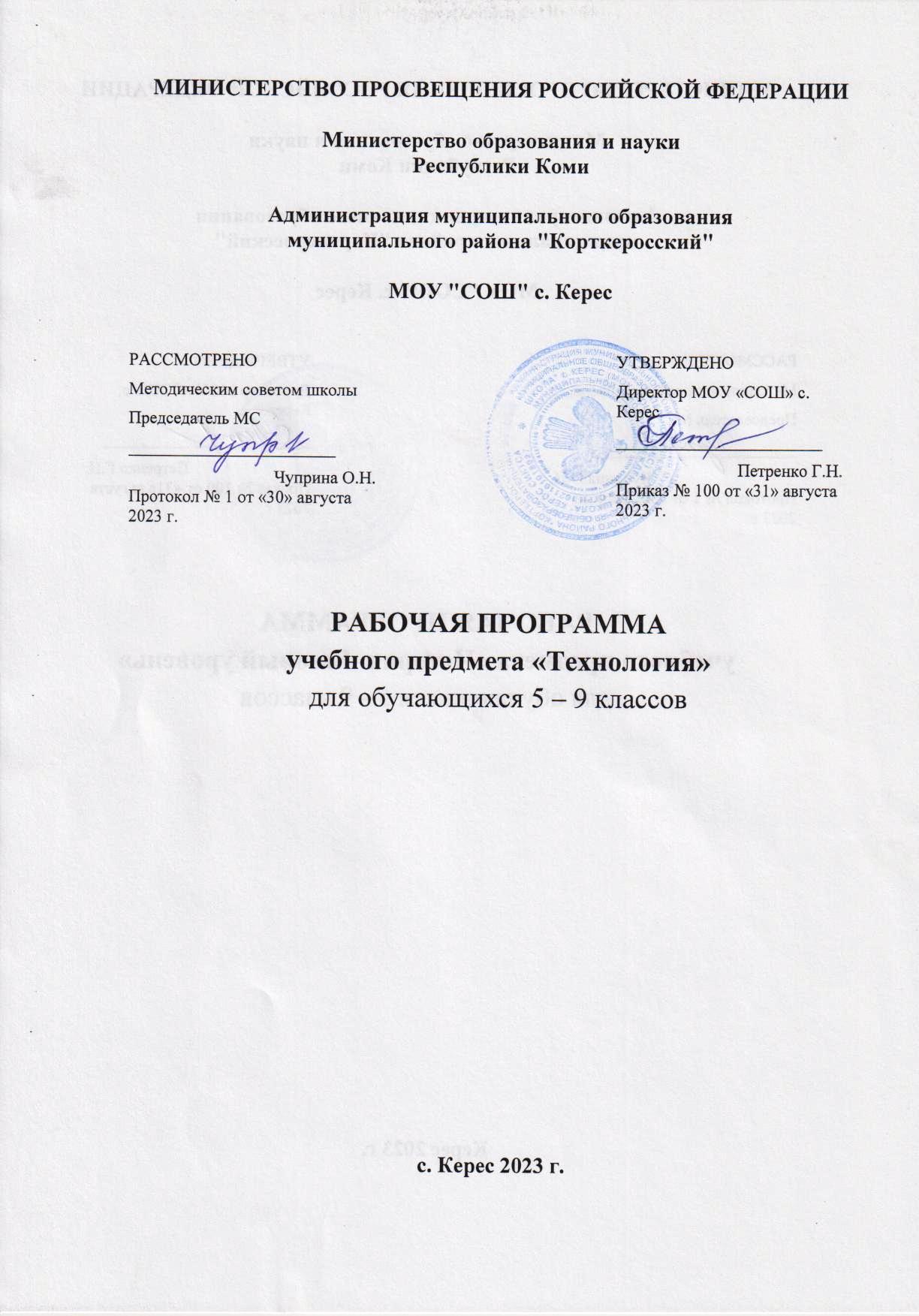 ПОЯСНИТЕЛЬНАЯ ЗАПИСКАПрограмма по технологии интегрирует знания по разным учебным предметам и является одним из базовых для формирования у обучающихся функциональной грамотности, технико-технологического, проектного, креативного и критического мышления на основе практико-ориентированного обучения и системно-деятельностного подхода в реализации содержания.Программа по технологии конкретизирует содержание, предметные, метапредметные и личностные результаты.Стратегическими документами, определяющими направление модернизации содержания и методов обучения, являются ФГОС ООО и Концепция преподавания предметной области «Технология». Программа по технологии знакомит обучающихся с различными технологиями, в том числе материальными, информационными, коммуникационными, когнитивными, социальными. В рамках освоения программы по технологии происходит приобретение базовых навыков работы с современным технологичным оборудованием, освоение современных технологий, знакомство с миром профессий, самоопределение и ориентация обучающихся в сферах трудовой деятельности.ОБЩАЯ ХАРАКТЕРИСТИКА УЧЕБНОГО ПРЕДМЕТА «ТЕХНОЛОГИЯ»Программа по технологии раскрывает содержание, адекватно отражающее смену жизненных реалий и формирование пространства профессиональной ориентации и самоопределения личности, в том числе: компьютерное черчение, промышленный дизайн, 3D-моделирование, прототипирование, технологии цифрового производства в области обработки материалов, аддитивные технологии, нанотехнологии, робототехника и системы автоматического управления; технологии электротехники, электроники и электроэнергетики, строительство, транспорт, агро- и биотехнологии, обработка пищевых продуктов.Технологическое образование обучающихся носит интегративный характер и строится на неразрывной взаимосвязи с трудовым процессом, создаёт возможность применения научно-теоретических знаний в преобразовательной продуктивной деятельности, включения обучающихся в реальные трудовые отношения в процессе созидательной деятельности, воспитания культуры личности во всех её проявлениях (культуры труда, эстетической, правовой, экологической, технологической и других ее проявлениях), самостоятельности, инициативности, предприимчивости, развитии компетенций, позволяющих обучающимся осваивать новые виды труда и готовности принимать нестандартные решения.Основной методический принцип программы по технологии: освоение сущности и структуры технологии неразрывно связано с освоением процесса познания – построения и анализа разнообразных моделей. Программа по технологии построена по модульному принципу.Модульная программа по технологии – это система логически завершённых блоков (модулей) учебного материала, позволяющих достигнуть конкретных образовательных результатов, предусматривающая разные образовательные траектории её реализации.Модульная программа включает инвариантные (обязательные) модули и вариативные. ИНВАРИАНТНЫЕ МОДУЛИ ПРОГРАММЫ ПО ТЕХНОЛОГИИМодуль «Производство и технологии»Модуль «Производство и технологии» является общим по отношению к другим модулям. Основные технологические понятия раскрываются в модуле в системном виде, что позволяет осваивать их на практике в рамках других инвариантных и вариативных модулей.Особенностью современной техносферы является распространение технологического подхода на когнитивную область. Объектом технологий становятся фундаментальные составляющие цифрового социума: данные, информация, знание. Трансформация данных в информацию и информации в знание в условиях появления феномена «больших данных» является одной из значимых и востребованных в профессиональной сфере технологий. Освоение содержания модуля осуществляется на протяжении всего курса технологии на уровне основного общего образования. Содержание модуля построено на основе последовательного знакомства обучающихся с технологическими процессами, техническими системами, материалами, производством и профессиональной деятельностью. Модуль «Технологии обработки материалов и пищевых продуктов»В модуле на конкретных примерах представлено освоение технологий обработки материалов по единой схеме: историко-культурное значение материала, экспериментальное изучение свойств материала, знакомство с инструментами, технологиями обработки, организация рабочего места, правила безопасного использования инструментов и приспособлений, экологические последствия использования материалов и применения технологий, а также характеризуются профессии, непосредственно связанные с получением и обработкой данных материалов. Изучение материалов и технологий предполагается в процессе выполнения учебного проекта, результатом которого будет продукт-изделие, изготовленный обучающимися. Модуль может быть представлен как проектный цикл по освоению технологии обработки материалов.Модуль «Компьютерная графика. Черчение»В рамках данного модуля обучающиеся знакомятся с основными видами и областями применения графической информации, с различными типами графических изображений и их элементами, учатся применять чертёжные инструменты, читать и выполнять чертежи на бумажном носителе с соблюдением основных правил, знакомятся с инструментами и условными графическими обозначениями графических редакторов, учатся создавать с их помощью тексты и рисунки, знакомятся с видами конструкторской документации и графических моделей, овладевают навыками чтения, выполнения и оформления сборочных чертежей, ручными и автоматизированными способами подготовки чертежей, эскизов и технических рисунков деталей, осуществления расчётов по чертежам.Приобретаемые в модуле знания и умения необходимы для создания и освоения новых технологий, а также продуктов техносферы, и направлены на решение задачи укрепления кадрового потенциала российского производства.Содержание модуля «Компьютерная графика. Черчение» может быть представлено, в том числе, и отдельными темами или блоками в других модулях. Ориентиром в данном случае будут планируемые предметные результаты за год обучения.Модуль «Робототехника»В модуле наиболее полно реализуется идея конвергенции материальных и информационных технологий. Значимость данного модуля заключается в том, что при его освоении формируются навыки работы с когнитивной составляющей (действиями, операциями и этапами).Модуль «Робототехника» позволяет в процессе конструирования, создания действующих моделей роботов интегрировать знания о технике и технических устройствах, электронике, программировании, фундаментальные знания, полученные в рамках учебных предметов, а также дополнительного образования и самообразования.Модуль «3D-моделирование, прототипирование, макетирование»Модуль в значительной мере нацелен на реализацию основного методического принципа модульного курса технологии: освоение технологии идёт неразрывно с освоением методологии познания, основой которого является моделирование. При этом связь технологии с процессом познания носит двусторонний характер: анализ модели позволяет выделить составляющие её элементы и открывает возможность использовать технологический подход при построении моделей, необходимых для познания объекта. Модуль играет важную роль в формировании знаний и умений, необходимых для проектирования и усовершенствования продуктов (предметов), освоения и создания технологий.ВАРИАТИВНЫЕ МОДУЛИ ПРОГРАММЫ ПО ТЕХНОЛОГИИМодуль «Автоматизированные системы»Модуль знакомит обучающихся с автоматизацией технологических процессов на производстве и в быту. Акцент сделан на изучение принципов управления автоматизированными системами и их практической реализации на примере простых технических систем. В результате освоения модуля обучающиеся разрабатывают индивидуальный или групповой проект, имитирующий работу автоматизированной системы (например, системы управления электродвигателем, освещением в помещении и прочее).Модули «Животноводство» и «Растениеводство»Модули знакомят обучающихся с традиционными и современными технологиями в сельскохозяйственной сфере, направленными на природные объекты, имеющие свои биологические циклы. В курсе технологии осуществляется реализация межпредметных связей:с алгеброй и геометрией при изучении модулей «Компьютерная графика. Черчение», «3D-моделирование, прототипирование, макетирование», «Технологии обработки материалов и пищевых продуктов»;с химией при освоении разделов, связанных с технологиями химической промышленности в инвариантных модулях;с биологией при изучении современных биотехнологий в инвариантных модулях и при освоении вариативных модулей «Растениеводство» и «Животноводство»;с физикой при освоении моделей машин и механизмов, модуля «Робототехника», «3D-моделирование, прототипирование, макетирование», «Технологии обработки материалов и пищевых продуктов»;с информатикой и информационно-коммуникационными технологиями при освоении в инвариантных и вариативных модулях информационных процессов сбора, хранения, преобразования и передачи информации, протекающих в технических системах, использовании программных сервисов;с историей и искусством при освоении элементов промышленной эстетики, народных ремёсел в инвариантном модуле «Производство и технологии»;с обществознанием при освоении темы «Технология и мир. Современнаятехносфера» в инвариантном модуле «Производство и технологии».ЦЕЛИ И ЗАДАЧИ ИЗУЧЕНИЯ УЧЕБНОГО ПРЕДМЕТА «ТЕХНОЛОГИЯ»Основной целью освоения технологии является формирование технологической грамотности, глобальных компетенций, творческого мышления.Задачами курса технологии являются:овладение знаниями, умениями и опытом деятельности в предметной области «Технология»;овладение трудовыми умениями и необходимыми технологическими знаниями по преобразованию материи, энергии и информации в соответствии с поставленными целями, исходя из экономических, социальных, экологических, эстетических критериев, а также критериев личной и общественной безопасности;формирование у обучающихся культуры проектной и исследовательской деятельности, готовности к предложению и осуществлению новых технологических решений;формирование у обучающихся навыка использования в трудовой деятельности цифровых инструментов и программных сервисов, когнитивных инструментов и технологий;развитие умений оценивать свои профессиональные интересы и склонности в плане подготовки к будущей профессиональной деятельности, владение методиками оценки своих профессиональных предпочтений.МЕСТО УЧЕБНОГО ПРЕДМЕТА «ТЕХНОЛОГИЯ» В УЧЕБНОМ ПЛАНЕ        Учебным планом на изучение технологии отводится: 153 часа: в 5 классе – 34 часа (1 час в неделю), в 6 классе – 34 часа (1 час в неделю), в 7 классе – 34 часа (1 час в неделю), в 8 классе – 34 часа (1 час в неделю), в 9 классе – 17 часов (0,5 час в неделю). СОДЕРЖАНИЕ УЧЕБНОГО ПРЕДМЕТАИНВАРИАНТНЫЕ МОДУЛИМодуль «Производство и технологии»5 КЛАССТехнологии вокруг нас. Потребности человека. Преобразующая деятельность человека и технологии. Мир идей и создание новых вещей и продуктов. Производственная деятельность.Материальный мир и потребности человека. Свойства вещей.Материалы и сырьё. Естественные (природные) и искусственные материалы.Материальные технологии. Технологический процесс.Производство и техника. Роль техники в производственной деятельности человека.Когнитивные технологии: мозговой штурм, метод интеллект-карт, метод фокальных объектов и другие.Проекты и ресурсы в производственной деятельности человека. Проект как форма организации деятельности. Виды проектов. Этапы проектной деятельности. Проектная документация.Какие бывают профессии.6 КЛАССПроизводственно-технологические задачи и способы их решения.Модели и моделирование. Виды машин и механизмов. Моделирование технических устройств. Кинематические схемы.Конструирование изделий. Конструкторская документация. Конструирование и производство техники. Усовершенствование конструкции. Основы изобретательской и рационализаторской деятельности.Технологические задачи, решаемые в процессе производства и создания изделий. Соблюдение технологии и качество изделия (продукции).Информационные технологии. Перспективные технологии.7 КЛАСССоздание технологий как основная задача современной науки. История развития технологий.Эстетическая ценность результатов труда. Промышленная эстетика. Дизайн.Народные ремёсла. Народные ремёсла и промыслы России.Цифровизация производства. Цифровые технологии и способы обработки информации.Управление технологическими процессами. Управление производством. Современные и перспективные технологии.Понятие высокотехнологичных отраслей. «Высокие технологии» двойного назначения.Разработка и внедрение технологий многократного использования материалов, технологий безотходного производства.Современная техносфера. Проблема взаимодействия природы и техносферы.Современный транспорт и перспективы его развития.8 КЛАССОбщие принципы управления. Самоуправляемые системы. Устойчивость систем управления. Устойчивость технических систем.Производство и его виды.Биотехнологии в решении экологических проблем. Биоэнергетика. Перспективные технологии (в том числе нанотехнологии).Сферы применения современных технологий.Рынок труда. Функции рынка труда. Трудовые ресурсы.Мир профессий. Профессия, квалификация и компетенции.Выбор профессии в зависимости от интересов и способностей человека.9 КЛАССПредпринимательство. Сущность культуры предпринимательства. Корпоративная культура. Предпринимательская этика. Виды предпринимательской деятельности. Типы организаций. Сфера принятия управленческих решений. Внутренняя и внешняя среда предпринимательства. Базовые составляющие внутренней среды. Формирование цены товара.Внешние и внутренние угрозы безопасности фирмы. Основные элементы механизма защиты предпринимательской тайны. Защита предпринимательской тайны и обеспечение безопасности фирмы.Понятия, инструменты и технологии имитационного моделирования экономической деятельности. Модель реализации бизнес-идеи. Этапы разработки бизнес-проекта: анализ выбранного направления экономической деятельности, создание логотипа фирмы, разработка бизнес-плана.Эффективность предпринимательской деятельности. Принципы и методы оценки. Контроль эффективности, оптимизация предпринимательской деятельности. Технологическое предпринимательство. Инновации и их виды. Новые рынки для продуктов.Модуль «Технологии обработки материалов и пищевых продуктов»5 КЛАССТехнологии обработки конструкционных материалов.Проектирование, моделирование, конструирование – основные составляющие технологии. Основные элементы структуры технологии: действия, операции, этапы. Технологическая карта.Бумага и её свойства. Производство бумаги, история и современные технологии.Использование древесины человеком (история и современность). Использование древесины и охрана природы. Общие сведения о древесине хвойных и лиственных пород. Пиломатериалы. Способы обработки древесины. Организация рабочего места при работе с древесиной.Ручной и электрифицированный инструмент для обработки древесины.Операции (основные): разметка, пиление, сверление, зачистка, декорирование древесины.Народные промыслы по обработке древесины.Профессии, связанные с производством и обработкой древесины.Индивидуальный творческий (учебный) проект «Изделие из древесины».Технологии обработки пищевых продуктов.Общие сведения о питании и технологиях приготовления пищи.Рациональное, здоровое питание, режим питания, пищевая пирамида.Значение выбора продуктов для здоровья человека. Пищевая ценность разных продуктов питания. Пищевая ценность яиц, круп, овощей. Технологии обработки овощей, круп.Технология приготовления блюд из яиц, круп, овощей. Определение качества продуктов, правила хранения продуктов.Интерьер кухни, рациональное размещение мебели. Посуда, инструменты, приспособления для обработки пищевых продуктов, приготовления блюд.Правила этикета за столом. Условия хранения продуктов питания. Утилизация бытовых и пищевых отходов.Профессии, связанные с производством и обработкой пищевых продуктов.Групповой проект по теме «Питание и здоровье человека».Технологии обработки текстильных материалов.Основы материаловедения. Текстильные материалы (нитки, ткань), производство и использование человеком. История, культура.Современные технологии производства тканей с разными свойствами.Технологии получения текстильных материалов из натуральных волокон растительного, животного происхождения, из химических волокон. Свойства тканей.Основы технологии изготовления изделий из текстильных материалов.Последовательность изготовления швейного изделия. Контроль качества готового изделия.Устройство швейной машины: виды приводов швейной машины, регуляторы.Виды стежков, швов. Виды ручных и машинных швов (стачные, краевые).Профессии, связанные со швейным производством.Индивидуальный творческий (учебный) проект «Изделие из текстильных материалов».Чертёж выкроек проектного швейного изделия (например, мешок для сменной обуви, прихватка, лоскутное шитьё).Выполнение технологических операций по пошиву проектного изделия, отделке изделия.Оценка качества изготовления проектного швейного изделия.6 КЛАССТехнологии обработки конструкционных материалов.Получение и использование металлов человеком. Рациональное использование, сбор и переработка вторичного сырья. Общие сведения о видах металлов и сплавах. Тонколистовой металл и проволока.Народные промыслы по обработке металла.Способы обработки тонколистового металла.Слесарный верстак. Инструменты для разметки, правки, резания тонколистового металла.Операции (основные): правка, разметка, резание, гибка тонколистового металла.Профессии, связанные с производством и обработкой металлов.Индивидуальный творческий (учебный) проект «Изделие из металла».Выполнение проектного изделия по технологической карте.Потребительские и технические требования к качеству готового изделия.Оценка качества проектного изделия из тонколистового металла.Технологии обработки пищевых продуктов.Молоко и молочные продукты в питании. Пищевая ценность молока и молочных продуктов. Технологии приготовления блюд из молока и молочных продуктов.Определение качества молочных продуктов, правила хранения продуктов.Виды теста. Технологии приготовления разных видов теста (тесто для вареников, песочное тесто, бисквитное тесто, дрожжевое тесто).Профессии, связанные с пищевым производством.Групповой проект по теме «Технологии обработки пищевых продуктов».Технологии обработки текстильных материалов.Современные текстильные материалы, получение и свойства.Сравнение свойств тканей, выбор ткани с учётом эксплуатации изделия.Одежда, виды одежды. Мода и стиль.Индивидуальный творческий (учебный) проект «Изделие из текстильных материалов».Чертёж выкроек проектного швейного изделия (например, укладка для инструментов, сумка, рюкзак; изделие в технике лоскутной пластики).Выполнение технологических операций по раскрою и пошиву проектного изделия, отделке изделия.Оценка качества изготовления проектного швейного изделия.7 КЛАССТехнологии обработки конструкционных материалов.Обработка древесины. Технологии механической обработки конструкционных материалов. Технологии отделки изделий из древесины.Обработка металлов. Технологии обработки металлов. Конструкционная сталь. Токарно-винторезный станок. Изделия из металлопроката. Резьба и резьбовые соединения. Нарезание резьбы. Соединение металлических деталей клеем. Отделка деталей.Пластмасса и другие современные материалы: свойства, получение и использование.Индивидуальный творческий (учебный) проект «Изделие из конструкционных и поделочных материалов».Технологии обработки пищевых продуктов.Рыба, морепродукты в питании человека. Пищевая ценность рыбы и морепродуктов. Виды промысловых рыб. Охлаждённая, мороженая рыба. Механическая обработка рыбы. Показатели свежести рыбы. Кулинарная разделка рыбы. Виды тепловой обработки рыбы. Требования к качеству рыбных блюд. Рыбные консервы.Мясо животных, мясо птицы в питании человека. Пищевая ценность мяса. Механическая обработка мяса животных (говядина, свинина, баранина), обработка мяса птицы. Показатели свежести мяса. Виды тепловой обработки мяса.Блюда национальной кухни из мяса, рыбы.Групповой проект по теме «Технологии обработки пищевых продуктов».Модуль «Робототехника»5 КЛАССАвтоматизация и роботизация. Принципы работы робота.Классификация современных роботов. Виды роботов, их функции и назначение.Взаимосвязь конструкции робота и выполняемой им функции.Робототехнический конструктор и комплектующие.Чтение схем. Сборка роботизированной конструкции по готовой схеме.Базовые принципы программирования.Визуальный язык для программирования простых робототехнических систем.6 КЛАССМобильная робототехника. Организация перемещения робототехнических устройств.Транспортные роботы. Назначение, особенности.Знакомство с контроллером, моторами, датчиками.Сборка мобильного робота.Принципы программирования мобильных роботов.Изучение интерфейса визуального языка программирования, основные инструменты и команды программирования роботов.Учебный проект по робототехнике.7 КЛАССПромышленные и бытовые роботы, их классификация, назначение, использование.Программирование контроллера, в среде конкретного языка программирования, основные инструменты и команды программирования роботов.Реализация алгоритмов управления отдельными компонентами и роботизированными системами.Анализ и проверка на работоспособность, усовершенствование конструкции робота.Учебный проект по робототехнике.8 КЛАССИстория развития беспилотного авиастроения, применение беспилотных воздушных судов.Принципы работы и назначение основных блоков, оптимальный вариант использования при конструировании роботов.Основные принципы теории автоматического управления и регулирования. Обратная связь.Датчики, принципы и режимы работы, параметры, применение.Отладка роботизированных конструкций в соответствии с поставленными задачами.Беспроводное управление роботом.Программирование роботов в среде конкретного языка программирования, основные инструменты и команды программирования роботов.Учебный проект по робототехнике (одна из предложенных тем на выбор).9 КЛАССРобототехнические системы. Автоматизированные и роботизированные производственные линии. Система интернет вещей. Промышленный интернет вещей.Потребительский интернет вещей. Элементы «Умного дома».Конструирование и моделирование с использованием автоматизированных систем с обратной связью.Составление алгоритмов и программ по управлению беспроводными роботизированными системами.Протоколы связи.Перспективы автоматизации и роботизации: возможности и ограничения.Профессии в области робототехники.Научно-практический проект по робототехнике.Модуль «3D-моделирование, прототипирование, макетирование»7 КЛАССВиды и свойства, назначение моделей. Адекватность модели моделируемому объекту и целям моделирования.Понятие о макетировании. Типы макетов. Материалы и инструменты для бумажного макетирования. Выполнение развёртки, сборка деталей макета. Разработка графической документации.Создание объёмных моделей с помощью компьютерных программ.Программы для просмотра на экране компьютера файлов с готовыми цифровыми трёхмерными моделями и последующей распечатки их развёрток.Программа для редактирования готовых моделей и последующей их распечатки. Инструменты для редактирования моделей.8 КЛАСС3D-моделирование как технология создания визуальных моделей.Графические примитивы в 3D-моделировании. Куб и кубоид. Шар и многогранник. Цилиндр, призма, пирамида.Операции над примитивами. Поворот тел в пространстве. Масштабирование тел. Вычитание, пересечение и объединение геометрических тел.Понятие «прототипирование». Создание цифровой объёмной модели.Инструменты для создания цифровой объёмной модели.9 КЛАССМоделирование сложных объектов. Рендеринг. Полигональная сетка.Понятие «аддитивные технологии».Технологическое оборудование для аддитивных технологий: 3D-принтеры.Области применения трёхмерной печати. Сырьё для трёхмерной печати.Этапы аддитивного производства. Правила безопасного пользования 3D-принтером. Основные настройки для выполнения печати на 3D-принтере.Подготовка к печати. Печать 3D-модели.Профессии, связанные с 3D-печатью.Модуль «Компьютерная графика. Черчение»5 КЛАССГрафическая информация как средство передачи информации о материальном мире (вещах). Виды и области применения графической информации (графических изображений).Основы графической грамоты. Графические материалы и инструменты.Типы графических изображений (рисунок, диаграмма, графики, графы, эскиз, технический рисунок, чертёж, схема, карта, пиктограмма и другое.).Основные элементы графических изображений (точка, линия, контур, буквы и цифры, условные знаки).Правила построения чертежей (рамка, основная надпись, масштаб, виды, нанесение размеров).Чтение чертежа.6 КЛАСССоздание проектной документации.Основы выполнения чертежей с использованием чертёжных инструментов и приспособлений.Стандарты оформления.Понятие о графическом редакторе, компьютерной графике.Инструменты графического редактора. Создание эскиза в графическом редакторе.Инструменты для создания и редактирования текста в графическом редакторе.Создание печатной продукции в графическом редакторе.7 КЛАССПонятие о конструкторской документации. Формы деталей и их конструктивные элементы. Изображение и последовательность выполнения чертежа. ЕСКД. ГОСТ.Общие сведения о сборочных чертежах. Оформление сборочного чертежа. Правила чтения сборочных чертежей.Понятие графической модели.Применение компьютеров для разработки графической документации. Построение геометрических фигур, чертежей деталей в системе автоматизированного проектирования.Математические, физические и информационные модели.Графические модели. Виды графических моделей.Количественная и качественная оценка модели.8 КЛАССПрименение программного обеспечения для создания проектной документации: моделей объектов и их чертежей.Создание документов, виды документов. Основная надпись.Геометрические примитивы.Создание, редактирование и трансформация графических объектов.Сложные 3D-модели и сборочные чертежи.Изделия и их модели. Анализ формы объекта и синтез модели.План создания 3D-модели.Дерево модели. Формообразование детали. Способы редактирования операции формообразования и эскиза.9 КЛАСССистема автоматизации проектно-конструкторских работ — САПР. Чертежи с использованием в системе автоматизированного проектирования (САПР) для подготовки проекта изделия.Оформление конструкторской документации, в том числе, с использованием систем автоматизированного проектирования (САПР).Объём документации: пояснительная записка, спецификация. Графические документы: технический рисунок объекта, чертёж общего вида, чертежи деталей. Условности и упрощения на чертеже. Создание презентации.Профессии, связанные с изучаемыми технологиями, черчением, проектированием с использованием САПР, их востребованность на рынке труда.ВАРИАТИВНЫЕ МОДУЛИМодуль «Автоматизированные системы»8–9 КЛАССЫВведение в автоматизированные системы.Определение автоматизации, общие принципы управления технологическим процессом. Автоматизированные системы, используемые на промышленных предприятиях региона.Управляющие и управляемые системы. Понятие обратной связи, ошибка регулирования, корректирующие устройства.Виды автоматизированных систем, их применение на производстве. Элементная база автоматизированных систем.Понятие об электрическом токе, проводники и диэлектрики. Создание электрических цепей, соединение проводников. Основные электрические устройства и системы: щиты и оборудование щитов, элементы управления и сигнализации, силовое оборудование, кабеленесущие системы, провода и кабели. Разработка стенда программирования модели автоматизированной системы.Управление техническими системами.Технические средства и системы управления. Программируемое логическое реле в управлении и автоматизации процессов. Графический язык программирования, библиотеки блоков. Создание простых алгоритмов и программ для управления технологическим процессом. Создание алгоритма пуска и реверса электродвигателя. Управление освещением в помещениях.Модуль «Животноводство»7–8 КЛАССЫЭлементы технологий выращивания сельскохозяйственных животных.Домашние животные. Сельскохозяйственные животные.Содержание сельскохозяйственных животных: помещение, оборудование, уход.Разведение животных. Породы животных, их создание.Лечение животных. Понятие о ветеринарии.Заготовка кормов. Кормление животных. Питательность корма. Рацион.Животные у нас дома. Забота о домашних и бездомных животных.Проблема клонирования живых организмов. Социальные и этические проблемы.Производство животноводческих продуктов.Животноводческие предприятия. Оборудование и микроклимат животноводческих и птицеводческих предприятий. Выращивание животных. Использование и хранение животноводческой продукции.Использование цифровых технологий в животноводстве.Цифровая ферма:автоматическое кормление животных;автоматическая дойка;уборка помещения и другое.Цифровая «умная» ферма — перспективное направление роботизации в животноводстве.Профессии, связанные с деятельностью животновода.Зоотехник, зооинженер, ветеринар, оператор птицефабрики, оператор животноводческих ферм и другие профессии. Использование информационных цифровых технологий в профессиональной деятельности.Модуль «Растениеводство»7–8 КЛАССЫЭлементы технологий выращивания сельскохозяйственных культур.Земледелие как поворотный пункт развития человеческой цивилизации. Земля как величайшая ценность человечества. История земледелия.Почвы, виды почв. Плодородие почв.Инструменты обработки почвы: ручные и механизированные. Сельскохозяйственная техника.Культурные растения и их классификация.Выращивание растений на школьном/приусадебном участке.Полезные для человека дикорастущие растения и их классификация.Сбор, заготовка и хранение полезных для человека дикорастущих растений и их плодов. Сбор и заготовка грибов. Соблюдение правил безопасности.Сохранение природной среды.Сельскохозяйственное производство.Особенности сельскохозяйственного производства: сезонность, природно-климатические условия, слабая прогнозируемость показателей. Агропромышленные комплексы. Компьютерное оснащение сельскохозяйственной техники.Автоматизация и роботизация сельскохозяйственного производства:анализаторы почвы c использованием спутниковой системы навигации;автоматизация тепличного хозяйства;применение роботов-манипуляторов для уборки урожая;внесение удобрения на основе данных от азотно-спектральных датчиков;определение критических точек полей с помощью спутниковых снимков;использование БПЛА и другое.Генно-модифицированные растения: положительные и отрицательные аспекты.Сельскохозяйственные профессии.Профессии в сельском хозяйстве: агроном, агрохимик, агроинженер, тракторист-машинист сельскохозяйственного производства и другие профессии. Особенности профессиональной деятельности в сельском хозяйстве. Использование цифровых технологий в профессиональной деятельности.ПЛАНИРУЕМЫЕ РЕЗУЛЬТАТЫ ОСВОЕНИЯ УЧЕБНОГО ПРЕДМЕТА «ТЕХНОЛОГИЯ» НА УРОВНЕ ОСНОВНОГО ОБЩЕГО ОБРАЗОВАНИЯ  ЛИЧНОСТНЫЕ РЕЗУЛЬТАТЫВ результате изучения технологии на уровне основного общего образования у обучающегося будут сформированы следующие личностные результаты в части:1) патриотического воспитания:проявление интереса к истории и современному состоянию российской науки и технологии;ценностное отношение к достижениям российских инженеров и учёных.2)гражданского и духовно-нравственного воспитания:готовность к активному участию в обсуждении общественно значимых и этических проблем, связанных с современными технологиями, в особенности технологиями четвёртой промышленной революции;осознание важности морально-этических принципов в деятельности, связанной с реализацией технологий;освоение социальных норм и правил поведения, роли и формы социальной жизни в группах и сообществах, включая взрослые и социальные сообщества.3)эстетического воспитания:восприятие эстетических качеств предметов труда;умение создавать эстетически значимые изделия из различных материалов;понимание ценности отечественного и мирового искусства, народных традиций и народного творчества в декоративно-прикладном искусстве;осознание роли художественной культуры как средства коммуникации и самовыражения в современном обществе.4) ценности научного познания и практической деятельности:осознание ценности науки как фундамента технологий;развитие интереса к исследовательской деятельности, реализации на практике достижений науки.5) формирования культуры здоровья и эмоционального благополучия:осознание ценности безопасного образа жизни в современном технологическом мире, важности правил безопасной работы с инструментами;умение распознавать информационные угрозы и осуществлять защиту личности от этих угроз.6)трудового воспитания:уважение к труду, трудящимся, результатам труда (своего и других людей);ориентация на трудовую деятельность, получение профессии, личностное самовыражение в продуктивном, нравственно достойном труде в российском обществе;готовность к активному участию в решении возникающих практических трудовых дел, задач технологической и социальной направленности, способность инициировать, планировать и самостоятельно выполнять такого рода деятельность;умение ориентироваться в мире современных профессий;умение осознанно выбирать индивидуальную траекторию развития с учётом личных и общественных интересов, потребностей;ориентация на достижение выдающихся результатов в профессиональной деятельности.7)экологического воспитания:воспитание бережного отношения к окружающей среде, понимание необходимости соблюдения баланса между природой и техносферой;осознание пределов преобразовательной деятельности человекаМЕТАПРЕДМЕТНЫЕ РЕЗУЛЬТАТЫВ результате изучения технологии на уровне основного общего образования у обучающегося будут сформированы универсальные познавательные учебные действия, универсальные регулятивные учебные действия, универсальные коммуникативные учебные действия.Универсальные познавательные учебные действияБазовые логические действия:выявлять и характеризовать существенные признаки природных и рукотворных объектов;устанавливать существенный признак классификации, основание для обобщения и сравнения;выявлять закономерности и противоречия в рассматриваемых фактах, данных и наблюдениях, относящихся к внешнему миру;выявлять причинно-следственные связи при изучении природных явлений и процессов, а также процессов, происходящих в техносфере;самостоятельно выбирать способ решения поставленной задачи, используя для этого необходимые материалы, инструменты и технологии.Базовые исследовательские действия:использовать вопросы как исследовательский инструмент познания;формировать запросы к информационной системе с целью получения необходимой информации;оценивать полноту, достоверность и актуальность полученной информации;опытным путём изучать свойства различных материалов;овладевать навыками измерения величин с помощью измерительных инструментов, оценивать погрешность измерения, уметь осуществлять арифметические действия с приближёнными величинами;строить и оценивать модели объектов, явлений и процессов;уметь создавать, применять и преобразовывать знаки и символы, модели и схемы для решения учебных и познавательных задач;уметь оценивать правильность выполнения учебной задачи, собственные возможности её решения;прогнозировать поведение технической системы, в том числе с учётом синергетических эффектов.Работа с информацией:выбирать форму представления информации в зависимости от поставленной задачи;понимать различие между данными, информацией и знаниями;владеть начальными навыками работы с «большими данными»;владеть технологией трансформации данных в информацию, информации в знания.Регулятивные универсальные учебные действияСамоорганизация:уметь самостоятельно определять цели и планировать пути их достижения, в том числе альтернативные, осознанно выбирать наиболее эффективные способы решения учебных и познавательных задач;уметь соотносить свои действия с планируемыми результатами, осуществлять контроль своей деятельности в процессе достижения результата, определять способы действий в рамках предложенных условий и требований, корректировать свои действия в соответствии с изменяющейся ситуацией;делать выбор и брать ответственность за решение.Самоконтроль (рефлексия):давать адекватную оценку ситуации и предлагать план её изменения;объяснять причины достижения (недостижения) результатов преобразовательной деятельности;вносить необходимые коррективы в деятельность по решению задачи или по осуществлению проекта;оценивать соответствие результата цели и условиям и при необходимости корректировать цель и процесс её достижения.Умения принятия себя и других:признавать своё право на ошибку при решении задач или при реализации проекта, такое же право другого на подобные ошибки.Коммуникативные универсальные учебные действияУ обучающегося будут сформированы умения общения как часть коммуникативных универсальных учебных действий:в ходе обсуждения учебного материала, планирования и осуществления учебного проекта;в рамках публичного представления результатов проектной деятельности;в ходе совместного решения задачи с использованием облачных сервисов;в ходе общения с представителями других культур, в частности в социальных сетях.Совместная деятельность:понимать и использовать преимущества командной работы при реализации учебного проекта;понимать необходимость выработки знаково-символических средств как необходимого условия успешной проектной деятельности;уметь адекватно интерпретировать высказывания собеседника – участника совместной деятельности;владеть навыками отстаивания своей точки зрения, используя при этом законы логики;уметь распознавать некорректную аргументацию.ПРЕДМЕТНЫЕ РЕЗУЛЬТАТЫДля всех модулей обязательные предметные результаты: организовывать рабочее место в соответствии с изучаемой технологией; соблюдать правила безопасного использования ручных и электрифицированных инструментов и оборудования; грамотно и осознанно выполнять технологические операции в соответствии с изучаемой технологией.Предметные результаты освоения содержания модуля «Производство и технологии»К концу обучения в 5 классе:называть и характеризовать технологии;называть и характеризовать потребности человека;называть и характеризовать естественные (природные) и искусственные материалы;сравнивать и анализировать свойства материалов;классифицировать технику, описывать назначение техники;объяснять понятия «техника», «машина», «механизм», характеризовать простые механизмы и узнавать их в конструкциях и разнообразных моделях окружающего предметного мира;характеризовать предметы труда в различных видах материального производства;использовать метод мозгового штурма, метод интеллект-карт, метод фокальных объектов и другие методы;использовать метод учебного проектирования, выполнять учебные проекты;назвать и характеризовать профессии.К концу обучения в6 классе:называть и характеризовать машины и механизмы;конструировать, оценивать и использовать модели в познавательной и практической деятельности;разрабатывать несложную технологическую, конструкторскую документацию для выполнения творческих проектных задач;решать простые изобретательские, конструкторские и технологические задачи в процессе изготовления изделий из различных материалов;предлагать варианты усовершенствования конструкций;характеризовать предметы труда в различных видах материального производства;характеризовать виды современных технологий и определять перспективы их развития.К концу обучения в 7 классе:приводить примеры развития технологий;приводить примеры эстетичных промышленных изделий;называть и характеризовать народные промыслы и ремёсла России;называть производства и производственные процессы;называть современные и перспективные технологии;оценивать области применения технологий, понимать их возможности и ограничения;оценивать условия и риски применимости технологий с позиций экологических последствий;выявлять экологические проблемы;называть и характеризовать виды транспорта, оценивать перспективы развития;характеризовать технологии на транспорте, транспортную логистику.К концу обучения в 8 классе:характеризовать общие принципы управления;анализировать возможности и сферу применения современных технологий;характеризовать технологии получения, преобразования и использования энергии;называть и характеризовать биотехнологии, их применение;характеризовать направления развития и особенности перспективных технологий;предлагать предпринимательские идеи, обосновывать их решение;определять проблему, анализировать потребности в продукте;овладеть методами учебной, исследовательской и проектной деятельности, решения творческих задач, проектирования, моделирования, конструирования и эстетического оформления изделий;характеризовать мир профессий, связанных с изучаемыми технологиями, их востребованность на рынке труда.К концу обучения в 9 классе:перечислять и характеризовать виды современных информационно-когнитивных технологий;овладеть информационно-когнитивными технологиями преобразования данных в информацию и информации в знание;характеризовать культуру предпринимательства, виды предпринимательской деятельности;создавать модели экономической деятельности;разрабатывать бизнес-проект;оценивать эффективность предпринимательской деятельности;характеризовать закономерности технологического развития цивилизации;планировать своё профессиональное образование и профессиональную карьеру.Предметные результаты освоения содержания модуля «Технологии обработки материалов и пищевых продуктов»К концу обучения в 5 классе:самостоятельно выполнять учебные проекты в соответствии с этапами проектной деятельности; выбирать идею творческого проекта, выявлять потребность в изготовлении продукта на основе анализа информационных источников различных видов и реализовывать её в проектной деятельности;создавать, применять и преобразовывать знаки и символы, модели и схемы; использовать средства и инструменты информационно-коммуникационных технологий для решения прикладных учебно-познавательных задач;называть и характеризовать виды бумаги, её свойства, получение и применение;называть народные промыслы по обработке древесины;характеризовать свойства конструкционных материалов;выбирать материалы для изготовления изделий с учётом их свойств, технологий обработки, инструментов и приспособлений;называть и характеризовать виды древесины, пиломатериалов;выполнять простые ручные операции (разметка, распиливание, строгание, сверление) по обработке изделий из древесины с учётом её свойств, применять в работе столярные инструменты и приспособления;исследовать, анализировать и сравнивать свойства древесины разных пород деревьев;знать и называть пищевую ценность яиц, круп, овощей;приводить примеры обработки пищевых продуктов, позволяющие максимально сохранять их пищевую ценность;называть и выполнять технологии первичной обработки овощей, круп;называть и выполнять технологии приготовления блюд из яиц, овощей, круп;называть виды планировки кухни; способы рационального размещения мебели;называть и характеризовать текстильные материалы, классифицировать их, описывать основные этапы производства;анализировать и сравнивать свойства текстильных материалов;выбирать материалы, инструменты и оборудование для выполнения швейных работ;использовать ручные инструменты для выполнения швейных работ;подготавливать швейную машину к работе с учётом безопасных правил её эксплуатации, выполнять простые операции машинной обработки (машинные строчки);выполнять последовательность изготовления швейных изделий, осуществлять контроль качества;характеризовать группы профессий, описывать тенденции их развития, объяснять социальное значение групп профессий.К концу обученияв 6 классе:характеризовать свойства конструкционных материалов;называть народные промыслы по обработке металла;называть и характеризовать виды металлов и их сплавов;исследовать, анализировать и сравнивать свойства металлов и их сплавов;классифицировать и характеризовать инструменты, приспособления и технологическое оборудование;использовать инструменты, приспособления и технологическое оборудование при обработке тонколистового металла, проволоки;выполнять технологические операции с использованием ручных инструментов, приспособлений, технологического оборудования;обрабатывать металлы и их сплавы слесарным инструментом;знать и называть пищевую ценность молока и молочных продуктов;определять качество молочных продуктов, называть правила хранения продуктов;называть и выполнять технологии приготовления блюд из молока и молочных продуктов;называть виды теста, технологии приготовления разных видов теста;называть национальные блюда из разных видов теста;называть виды одежды, характеризовать стили одежды;характеризовать современные текстильные материалы, их получение и свойства;выбирать текстильные материалы для изделий с учётом их свойств;самостоятельно выполнять чертёж выкроек швейного изделия;соблюдать последовательность технологических операций по раскрою, пошиву и отделке изделия;выполнять учебные проекты, соблюдая этапы и технологии изготовления проектных изделий.К концу обучения в 7 классе:исследовать и анализировать свойства конструкционных материалов;выбирать инструменты и оборудование, необходимые для изготовления выбранного изделия по данной технологии;применять технологии механической обработки конструкционных материалов;осуществлять доступными средствами контроль качества изготавливаемого изделия, находить и устранять допущенные дефекты;выполнять художественное оформление изделий;называть пластмассы и другие современные материалы, анализировать их свойства, возможность применения в быту и на производстве;осуществлять изготовление субъективно нового продукта, опираясь на общую технологическую схему;оценивать пределы применимости данной технологии, в том числе с экономических и экологических позиций;знать и называть пищевую ценность рыбы, морепродуктов продуктов; определять качество рыбы;знать и называть пищевую ценность мяса животных, мяса птицы, определять качество;называть и выполнять технологии приготовления блюд из рыбы,характеризовать технологии приготовления из мяса животных, мяса птицы;называть блюда национальной кухни из рыбы, мяса;характеризовать мир профессий, связанных с изучаемыми технологиями, их востребованность на рынке труда.Предметные результаты освоения содержания модуля «Робототехника»К концу обучения в 5 классе:классифицировать и характеризовать роботов по видам и назначению;знать основные законы робототехники;называть и характеризовать назначение деталей робототехнического конструктора;характеризовать составные части роботов, датчики в современных робототехнических системах;получить опыт моделирования машин и механизмов с помощью робототехнического конструктора;применять навыки моделирования машин и механизмов с помощью робототехнического конструктора;владеть навыками индивидуальной и коллективной деятельности, направленной на создание робототехнического продукта.К концу обучения в 6 классе:называть виды транспортных роботов, описывать их назначение;конструировать мобильного робота по схеме; усовершенствовать конструкцию;программировать мобильного робота;управлять мобильными роботами в компьютерно-управляемых средах;называть и характеризовать датчики, использованные при проектировании мобильного робота;уметь осуществлять робототехнические проекты;презентовать изделие.К концу обучения в 7 классе:называть виды промышленных роботов, описывать их назначение и функции;назвать виды бытовых роботов, описывать их назначение и функции;использовать датчики и программировать действие учебного робота в зависимости от задач проекта;осуществлять робототехнические проекты, совершенствовать конструкцию, испытывать и презентовать результат проекта.К концу обучения в 8 классе:называть основные законы и принципы теории автоматического управления и регулирования, методы использования в робототехнических системах;реализовывать полный цикл создания робота;конструировать и моделировать робототехнические системы;приводить примеры применения роботов из различных областей материального мира;характеризовать конструкцию беспилотных воздушных судов; описывать сферы их применения;характеризовать возможности роботов, роботехнических систем и направления их применения.К концу обучения в 9 классе:характеризовать автоматизированные и роботизированные производственные линии;анализировать перспективы развития робототехники;характеризовать мир профессий, связанных с робототехникой, их востребованность на рынке труда;характеризовать принципы работы системы интернет вещей; сферы применения системы интернет вещей в промышленности и быту;реализовывать полный цикл создания робота;конструировать и моделировать робототехнические системы с использованием материальных конструкторов с компьютерным управлением и обратной связью;использовать визуальный язык для программирования простых робототехнических систем;составлять алгоритмы и программы по управлению робототехническими системами;самостоятельно осуществлять робототехнические проекты.Предметные результаты освоения содержания модуля «Компьютерная графика. Черчение»К концу обучения в 5 классе:называть виды и области применения графической информации;называть типы графических изображений (рисунок, диаграмма, графики, графы, эскиз, технический рисунок, чертёж, схема, карта, пиктограмма и другие);называть основные элементы графических изображений (точка, линия, контур, буквы и цифры, условные знаки);называть и применять чертёжные инструменты;читать и выполнять чертежи на листе А4 (рамка, основная надпись, масштаб, виды, нанесение размеров).К концу обучения в 6 классе:знать и выполнять основные правила выполнения чертежей с использованием чертёжных инструментов;знать и использовать для выполнения чертежей инструменты графического редактора;понимать смысл условных графических обозначений, создавать с их помощью графические тексты;создавать тексты, рисунки в графическом редакторе.К концу обучения в 7 классе:называть виды конструкторской документации;называть и характеризовать виды графических моделей;выполнять и оформлять сборочный чертёж;владеть ручными способами вычерчивания чертежей, эскизов и технических рисунков деталей;владеть автоматизированными способами вычерчивания чертежей, эскизов и технических рисунков;уметь читать чертежи деталей и осуществлять расчёты по чертежам.К концу обучения в 8 классе:использовать программное обеспечение для создания проектной документации;создавать различные виды документов;владеть способами создания, редактирования и трансформации графических объектов;выполнять эскизы, схемы, чертежи с использованием чертёжных инструментов и приспособлений и (или) с использованием программного обеспечения;создавать и редактировать сложные 3D-модели и сборочные чертежи.К концу обучения в 9 классе:выполнять эскизы, схемы, чертежи с использованием чертёжных инструментов и приспособлений и (или) в системе автоматизированного проектирования (САПР);создавать 3D-модели в системе автоматизированного проектирования (САПР);оформлять конструкторскую документацию, в том числе с использованием систем автоматизированного проектирования (САПР);характеризовать мир профессий, связанных с изучаемыми технологиями, их востребованность на рынке труда.Предметные результаты освоения содержания модуля «3D-моделирование, прототипирование, макетирование»К концу обучения в 7 классе:называть виды, свойства и назначение моделей;называть виды макетов и их назначение;создавать макеты различных видов, в том числе с использованием программного обеспечения;выполнять развёртку и соединять фрагменты макета;выполнять сборку деталей макета;разрабатывать графическую документацию;характеризовать мир профессий, связанных с изучаемыми технологиями макетирования, их востребованность на рынке труда.К концу обучения в 8 классе:разрабатывать оригинальные конструкции с использованием 3D-моделей, проводить их испытание, анализ, способы модернизации в зависимости от результатов испытания;создавать 3D-модели, используя программное обеспечение;устанавливать адекватность модели объекту и целям моделирования;проводить анализ и модернизацию компьютерной модели;изготавливать прототипы с использованием технологического оборудования (3D-принтер, лазерный гравёр и другие);модернизировать прототип в соответствии с поставленной задачей;презентовать изделие.К концу обучения в 9 классе:использовать редактор компьютерного трёхмерного проектирования для создания моделей сложных объектов;изготавливать прототипы с использованием технологического оборудования (3D-принтер, лазерный гравёр и другие);называть и выполнять этапы аддитивного производства;модернизировать прототип в соответствии с поставленной задачей;называть области применения 3D-моделирования;характеризовать мир профессий, связанных с изучаемыми технологиями 3D-моделирования, их востребованность на рынке труда.Предметные результаты освоения содержания вариативного модуля «Автоматизированные системы»К концу обучения в 8–9 классах:называть признаки автоматизированных систем, их виды;называть принципы управления технологическими процессами;характеризовать управляющие и управляемые системы, функции обратной связи;осуществлять управление учебными техническими системами;конструировать автоматизированные системы;называть основные электрические устройства и их функции для создания автоматизированных систем;объяснять принцип сборки электрических схем;выполнять сборку электрических схем с использованием электрических устройств и систем;определять результат работы электрической схемы при использовании различных элементов;осуществлять программирование автоматизированных систем на основе использования программированных логических реле;разрабатывать проекты автоматизированных систем, направленных на эффективное управление технологическими процессами на производстве и в быту;характеризовать мир профессий, связанных с автоматизированными системами, их востребованность на региональном рынке труда.Предметные результаты освоения содержания модуля «Животноводство»К концу обучения в 7–8 классах:характеризовать основные направления животноводства;характеризовать особенности основных видов сельскохозяйственных животных своего региона;описывать полный технологический цикл получения продукции животноводства своего региона;называть виды сельскохозяйственных животных, характерных для данного региона;оценивать условия содержания животных в различных условиях;владеть навыками оказания первой помощи заболевшим или пораненным животным;характеризовать способы переработки и хранения продукции животноводства;характеризовать пути цифровизации животноводческого производства;объяснять особенности сельскохозяйственного производства своего региона;характеризовать мир профессий, связанных с животноводством, их востребованность на региональном рынке труда.Предметные результаты освоения содержания модуля «Растениеводство»К концу обучения в 7–8 классах:характеризовать основные направления растениеводства;описывать полный технологический цикл получения наиболее распространённой растениеводческой продукции своего региона;характеризовать виды и свойства почв данного региона;называть ручные и механизированные инструменты обработки почвы;классифицировать культурные растения по различным основаниям;называть полезные дикорастущие растения и знать их свойства;назвать опасные для человека дикорастущие растения;называть полезные для человека грибы;называть опасные для человека грибы;владеть методами сбора, переработки и хранения полезных дикорастущих растений и их плодов;владеть методами сбора, переработки и хранения полезных для человека грибов;характеризовать основные направления цифровизации и роботизации в растениеводстве;получить опыт использования цифровых устройств и программных сервисов в технологии растениеводства;характеризовать мир профессий, связанных с растениеводством, их востребованность на региональном рынке труда.ТЕМАТИЧЕСКОЕ ПЛАНИРОВАНИЕ5 КЛАСС6 КЛАСС7 КЛАСС8 КЛАСС9 КЛАСС ПОУРОЧНОЕ ПЛАНИРОВАНИЕ КЛАСС6 КЛАСС7 КЛАСС 8 КЛАСС9 КЛАССУЧЕБНО-МЕТОДИЧЕСКОЕ ОБЕСПЕЧЕНИЕ ОБРАЗОВАТЕЛЬНОГО ПРОЦЕССАОБЯЗАТЕЛЬНЫЕ УЧЕБНЫЕ МАТЕРИАЛЫ ДЛЯ УЧЕНИКАТехнология: 5-й класс: учебник / Глозман Е.С., Кожина О.А., Хотунцев Ю.Л. и другие, Акционерное общество «Издательство «Просвещение.Технология, 6 класс/ Казакевич В.М., Пичугина Г.В., Семенова Г.Ю. и другие; под редакцией Казакевича В.М., Акционерное общество «Издательство «Просвещение».Технология, 7 класс/ Казакевич В.М., Пичугина Г.В., Семенова Г.Ю. и другие; под редакцией Казакевича В.М., Акционерное общество «Издательство «Просвещение».Технология, 8-9 классы/ Казакевич В.М., Пичугина Г.В., Семенова Г.Ю. и другие; под редакцией Казакевича В.М., Акционерное общество «Издательство «Просвещение»МЕТОДИЧЕСКИЕ МАТЕРИАЛЫ ДЛЯ УЧИТЕЛЯПриказ Министерства просвещения РФ от 31 мая 2021 г. No 287 «Об утверждении федерального государственного образовательного стан-дарта основного общего образования» (зарегистрировано в Минюсте России 05 июля 2021 г. No 64101).Примерная рабочая программа основного общего образования. Технология (для 5–9 классов общеобразовательных организаций) : одобрена решением Федерального учебно-методического объединения по обще-му образованию, протокол 5/22 от 25 августа 2022 г. —М. : ИСРО РАО, 2022. —133 с.СанПиН 2.4.2.2821-10. Санитарно-эпидемиологические требования к условиям и организации обучения в общеобразовательныхучреж-дениях.Технология : 5–9-е классы : методическое пособие и примерная рабочая программа к предметной линии Е. С. Глозман и др. / Е. С. Глозман, А. Е. Глозман, Е. Н. Кудакова. —М. : Просвещение, 2023.Технология : 5-й класс : учебник / Е. С. Глозман, О. А. Кожина, Ю. Л. Хотунцев [и др.]. —4-е изд., перераб. —М. : Просвещение, 2023. —272 с.Технология : 5-й класс : электронная форма учебника / Е. С. Глозман, О. А. Кожина, Ю. Л. Хотунцев [и др.]. —4-е изд., перераб. —М. : Просвещение, 2023. —272 с.Технология : 6-й класс : учебник / Е. С. Глозман, О. А. Кожина, Ю. Л. Хотунцев [и др.]. —4-е изд., перераб. —М. : Просвещение, 2023. —272 с.Технология : 6-й класс : электронная форма учебника / Е. С. Глозман, О. А. Кожина, Ю. Л. Хотунцев [и др.]. —4-е изд., перераб. —М. : Про-свещение, 2023. —272 с.Технология : 7-й класс : учебник / Е. С. Глозман, О. А. Кожина, Ю. Л. Хотунцев [и др.]. —4-е изд., перераб. —М. : Просвещение, 2023. —336 с.Технология : 7-й класс : электронная форма учебника / Е. С. Глозман, О. А. Кожина, Ю. Л. Хотунцев [и др.]. —4-е изд., перераб. —М. : Просвещение, 2023. —336 с.Технология : 8–9-е классы : учебник / Е. С. Глозман, О. А. Кожина, Ю. Л. Хотунцев [и др.]. —4-е изд., перераб. —М. : Просвещение, 2023. —336 с.Технология : 8–9-е классы : электронная форма учебника / Е. С. Глоз-ман, О. А. Кожина, Ю. Л. Хотунцев [и др.]. —4-е изд., перераб. —М. : Просвещение, 2023. —336 с.Адресные методические рекомендации«О преподавании учебного предмета“Технология” в образовательных организациях Орловской областив 2023–2024 учебном году». Северинова А. В., руководитель отдела профессиональногообразования и технологии; Сафонова О. И., методист отдела профессионального образования и технологии.‌​ЦИФРОВЫЕ ОБРАЗОВАТЕЛЬНЫЕ РЕСУРСЫ И РЕСУРСЫ СЕТИ ИНТЕРНЕТ1. Единое окно доступа к образовательным ресурсам – http://window.edu.ruРоссийский общеобразовательный портал – http://www.school.edu.ru2. Единая коллекция цифровых образовательных ресурсов – http://school-collection.edu.ru4. Непрерывная подготовка учителя технологии – http://wwwtehnologiya.ucoz.ru5. Портал Федерации Интернет Образования – ИнтернетУрок | Дистанционное обучение, онлайн-образование (interneturok.ru)6. Cетевое объединение методистов (СОМ) - http://som.fsio.ru/7. Федеральный портал «Российское образование» - https://edu.ru/?ysclid=lnfv3qm3867734409868. Фестиваль педагогических идей «Открытый урок» -https://urok.1sept.ru/?ysclid=lnfv579k1x8025425289. Центр телекоммуникаций и информационных систем в образовании –http://www.edu.var.ru№ п/пНаименование разделов и тем программыКоличество часовКоличество часовКоличество часовЭлектронные (цифровые) образовательные ресурсы№ п/пНаименование разделов и тем программыВсегоКонтрольные работыПрактические работыЭлектронные (цифровые) образовательные ресурсыРаздел 1.Производство и технологииРаздел 1.Производство и технологииРаздел 1.Производство и технологииРаздел 1.Производство и технологииРаздел 1.Производство и технологииРаздел 1.Производство и технологии1.1Технологии вокруг нас 1Урок «Учебный предмет "Технология", потребности человека и цели производственной деятельности» (РЭШ)https://resh.edu.ru/subject/les1.2Материалы и сырье в трудовой деятельности человека21Урок «Преобразующая деятельность человека и мир технологий» (РЭШ) https://resh.edu.ru/subject/les son/663/1.3Проектирование и проекты 11Урок «Технология. История развития технологий» (РЭШ)https://resh.edu.ru/subject/lesson/7557/start/289223/Итого по разделуИтого по разделу 4Раздел 2.Компьютерная графика. ЧерчениеРаздел 2.Компьютерная графика. ЧерчениеРаздел 2.Компьютерная графика. ЧерчениеРаздел 2.Компьютерная графика. ЧерчениеРаздел 2.Компьютерная графика. ЧерчениеРаздел 2.Компьютерная графика. Черчение2.1Введение в графику и черчение21Урок «Основы графической грамоты» (МЭШ) https://uchebnik.mos.ru/mater2.2Основные элементы графических изображений и их построение21Урок «Графическиеизображения» (МЭШ) https://uchebnik.mos.ru/materУрок «Графическое изображение» (РЭШ) https://resh.edu.ru/subject/les son/7572/start/296640/Итого по разделуИтого по разделу 4Раздел 3.Технологии обработки материалов и пищевых продуктовРаздел 3.Технологии обработки материалов и пищевых продуктовРаздел 3.Технологии обработки материалов и пищевых продуктовРаздел 3.Технологии обработки материалов и пищевых продуктовРаздел 3.Технологии обработки материалов и пищевых продуктовРаздел 3.Технологии обработки материалов и пищевых продуктов3.1Технологии обработки конструкционных материалов. Технология, ее основные составляющие. Бумага и её свойства11Урок «Конструкционные материалы и их Урок «Материалы для переплетных работ» (МЭШ) https://uchebnik.mos.ru/mater3.2Конструкционные материалы и их свойства11Урок «Конструкционные материалы и их использование» (РЭШ) https://resh.edu.ru/subject/les son/7563/start/314362/Урок «Свойства конструкционных материалов» (РЭШ) https://resh.edu.ru/subjec3.3Технологии ручной обработки древесины. Виды и характеристики электрифицированного инструмента для обработки древесины22Урок «Технологии получения и обработки древесины и древесных материалов» (РЭШ) https://resh.edu.ru/subject/les son/676/Урок «Древесина. Пиломатериалы и древесные материалы» (МЭШ) https://uchebnik.mos.ru/materьУрок «Видыпиломатериалов» (МЭШ)https://uchebnik.mos.ru/mater3.4Приемы тонирования и лакирования изделий из древесины. Декорирование древесины 1Урок «Технологии нанесения защитных и декоративных покрытий на детали и изделия из различных материалов» (РЭШ) https://resh.edu.ru/subject/les son/7094/conspect/257119/ Урок «Технологии получения и обработки древесины и древесных материалов» (РЭШ) https://resh.edu.ru/subject/les son/676/3.5Качество изделия. Подходы к оценке качества изделия из древесины. Мир профессий 2Урок «Продукт труда и контроль качества производства» (РЭШ) https://resh.edu.ru/subject/les son/3287/main/Урок «Проектная документация» (РЭШ) https://resh.edu.ru/subject/les son/3159/main/3.6Технологии обработки пищевых продуктов 31Урок «Кухня. Правила санитарии и гигиены на кухне» (РЭШ) https://resh.edu.ru/subject/les son/7573/start/296671/Видео «Кухня. Правила санитарии и гигиены на кухне» (МЭШ) https://uchebnik.mos.ru/mater ial_view/atomic_objects/957Видео «Дизайн кухни с маленьким пространством» (МЭШ) https://uchebnik.mos.ru/mater ial_view/atomic_objects/885Видео «Интерьер и планировка кухнистоловой» (МЭШ) https://uchebnik.mos.ru/mater ial_view/atomic_objects/783Изображение «Безопасность на кухне» (МЭШ) https://uchebnik.mos.ru/mater ial_view/atomic_objects/2232363.7Технологии обработки текстильных материалов 1Урок «Текстильные материалы. Классификация. Технологии производства ткани» (РЭШ) https://resh.edu.ru/subject/les son/7565/start/314393/Урок «Свойства текстильных материалов» (РЭШ) https://resh.edu.ru/subject/les son/7568/conspect/256122/3.8Швейная машина как основное технологическое оборудование для изготовления швейных изделий11Урок «Машинныешвы» (МЭШ) https://uchebnik.mos.ru/mater ial_view/lesson_templates/73Видео «Правила безопасной работы на швейной машине» (МЭШ) https://uchebnik.mos.ru/material_view/atomic_objects/841Видео «Швейная машина. Заправка нижней и верхней нитки» (МЭШ) https://uchebnik.mos.ru/3.9Конструирование швейных изделий. Чертёж и изготовление выкроек швейного изделия21Урок «Технологии изготовления швейных изделий» (РЭШ) https://resh.edu.ru/subject/les son/667/Урок «Технология изготовления швейного изделия» (РЭШ) https://resh.edu.ru/subject/les son/667/3.10Технологические операции по пошиву изделия. Оценка качества швейного изделия 2Урок «Ручные швы» (МЭШ) https://uchebnik.mos.ru/Итого по разделуИтого по разделу16Раздел 4.РобототехникаРаздел 4.РобототехникаРаздел 4.РобототехникаРаздел 4.РобототехникаРаздел 4.РобототехникаРаздел 4.Робототехника4.1Введение в робототехнику. Робототехнический конструктор11Урок «Робокласс. Введение» (МЭШ) https://uchebnik.mos.ru/mater ial_view/lesson_templates/18Урок «Введение в робототехнику» (МЭШ) https://uchebnik.mos.ru/mater ial_view/lesson_templates/17Урок «Знакомство с роботами» (МЭШ) https://uchebnik.mos.ru/mater4.2Конструирование: подвижные и неподвижные соединения, механическая передача2Урок «Робототехника» (МЭШ) https://uchebnik.mos.ru/mater ial_view/lesson_templates/46Урок «Робототехника. Классификацияроботов» (МЭШ) https://uchebnik.mos.ru/material_view/lesson_templates/384.3Электронные устройства: двигатель и контроллер, назначение, устройство и функции21Урок «Исполнители вокруг нас» (МЭШ) https://uchebnik.mos.ru/materВидео «Обобщение и систематизация основных понятий темы «Робототехника» (МЭШ) https://uchebnik.mos.ru/mater ial_view/atomic_objects/8814.4Программирование робота 2Урок «Функциональноеразнообразие роботов» (РЭШ) https://resh.edu.ru/subject/lesson/1107/4.5Датчики, их функции и принцип работы. Основы проектной деятельности2Урок «Робототехника. Классификацияроботов» (МЭШ) https://uchebnik.mos.ru/material_view/lesson_templates/384.6Промежуточная аттестация 11Итого по разделуИтого по разделу10ОБЩЕЕ КОЛИЧЕСТВО ЧАСОВ ПО ПРОГРАММЕОБЩЕЕ КОЛИЧЕСТВО ЧАСОВ ПО ПРОГРАММЕ34 113№ п/пНаименование разделов и тем программыКоличество часовКоличество часовКоличество часовЭлектронные (цифровые) образовательные ресурсы№ п/пНаименование разделов и тем программыВсегоКонтрольные работыПрактические работыЭлектронные (цифровые) образовательные ресурсыРаздел 1.Производство и технологииРаздел 1.Производство и технологииРаздел 1.Производство и технологииРаздел 1.Производство и технологииРаздел 1.Производство и технологииРаздел 1.Производство и технологии1.1Модели и моделирование 11Видео «Понятие модели»https://resh.edu.ru/subject/lesson/3317/main/Тренировочные задания:https://resh.edu.ru/subject/lesson/2726/train/#171139Презентация 6 класс «Модель и ее значение»https://studfile.net/preview/3962162/page:14/1.2Машины дома и на производстве. Кинематические схемы 11Видео «Устройства машины»https://resh.edu.ru/subject/lesson/2725/main/Тренировочные задания:https://resh.edu.ru/subject/lesson/2725/train/#171125Презентация 6 класс «Как устроены машины»https://nsportal.ru/detskiy-sad/konstruirovanie-ruchnoy-trud/2020/12/08/master-klass-dlya-roditeley-po-lego1.3Техническое конструирование 11Видео «Машина как совокупность механизмов».https://resh.edu.ru/subject/lesson/3315/main/Тренировочные задания:https://resh.edu.ru/subject/lesson/3315/train/#1931871.4Перспективы развития технологий 11Видео «Модели механизмов и эксперименты с этими механизмами».https://resh.edu.ru/subject/lesson/3316/main/Итого по разделуИтого по разделу 4Раздел 2.Компьютерная графика. ЧерчениеРаздел 2.Компьютерная графика. ЧерчениеРаздел 2.Компьютерная графика. ЧерчениеРаздел 2.Компьютерная графика. ЧерчениеРаздел 2.Компьютерная графика. ЧерчениеРаздел 2.Компьютерная графика. Черчение2.1Компьютерная графика. Мир изображений 1РЭШ https://resh.edu.ru/subject/lesson/5348/conspect/15185/2.2Компьютерные методы представления графической информации. Графический редактор 21Инфоурок https://infourok.ru/prezentaciya-kompyuternaya-grafika-graficheskie-redaktory-6138874.html?ysclid=lng0qox9t09285152462.3Создание печатной продукции в графическом редакторе11Инфоурокhttps://www.yaneuch.ru/cat_22/razrabotka-i-sozdanie-pechatnoj-produkcii/276461.2285877.page1.htmlИтого по разделуИтого по разделу 4Раздел 3.Технологии обработки материалов и пищевых продуктовРаздел 3.Технологии обработки материалов и пищевых продуктовРаздел 3.Технологии обработки материалов и пищевых продуктовРаздел 3.Технологии обработки материалов и пищевых продуктовРаздел 3.Технологии обработки материалов и пищевых продуктовРаздел 3.Технологии обработки материалов и пищевых продуктов3.1Технологии обработки конструкционных материалов 1РЭШ https://resh.edu.ru/subject/lesson/3413/start/?ysclid=lng0vztog3677033423.2Способы обработки тонколистового металла 11РЭШ https://resh.edu.ru/subject/lesson/7089/start/3.3Технологии изготовления изделий из металла3РЭШ https://resh.edu.ru/subject/lesson/7089/start/3.4Контроль и оценка качества изделий из металла. Мир профессий 21РЭШ https://resh.edu.ru/subject/lesson/7089/start/Видео "В мире профессий"https://infourok.ru/videourok-v-mire-professiy-526526.html? Тренировочные задания:https://resh.edu.ru/subject/lesson/7077/train/257658/Презентация «Мир профессий» 6 классhttp://www.myshared.ru/slide/1399375/3.5Технологии обработки пищевых продуктов 31Видео «Требования к посуде»https://resh.edu.ru/subject/lesson/7092/main/257187/Тренировочные задания:https://resh.edu.ru/subject/lesson/7092/train/257188/Презентация «Организация и оборудование кухни.»https://nsportal.ru/shkola/tekhnologiya/library/2015/02/28/prezentatsiya-razmetka-zagotovok-iz-drevesiny3.6Технологии обработки текстильных материалов. Мир профессий1Видео «Организация работы в швейной мастерской»https://resh.edu.ru/subject/lesson/7092/main/257187/Тренировочные задания:https://resh.edu.ru/subject/lesson/7092/train/257188/Презентация «Основное швейное оборудование, инструменты, приспособления.»https://nsportal.ru/shkola/tekhnologiya/library/2015/02/28/prezentatsiya-razmetka-zagotovok-iz-drevesiny3.7Современные текстильные материалы, получение и свойства1РЭШ http://lab.sereygcv.beget.tech/subject/lesson/3415/3.8Выполнение технологических операций по раскрою и пошиву швейного изделия41РЭШ http://lab.sereygcv.beget.tech/subject/lesson/3415/Итого по разделуИтого по разделу 16Раздел 4.РобототехникаРаздел 4.РобототехникаРаздел 4.РобототехникаРаздел 4.РобототехникаРаздел 4.РобототехникаРаздел 4.Робототехника4.1Мобильная робототехника 11Инфоурок https://itlectorium.com/lesson/Dexarm/modul-robototekhnika-tema-uroka-mobilnaya-robototekhnika-urok-1?ysclid=lng2aicaqi8586661524.2Роботы: конструирование и управление 2РФ Урокhttps://xn--j1ahfl.xn--p1ai/library/konstruirovanie_modeli_robota_075735.html?ysclid=lng2bvazwa7593159984.3Датчики. Назначение и функции различных датчиков21Инфоурок https://infourok.ru/prezentaciya-k-uroku-vidy-datchikov-6505048.html?ysclid=lng2d2t9l25950239644.4Управление движущейся моделью робота в компьютерно-управляемой среде11Инфоурок https://multiurok.ru/index.php/files/priezientatsiia-ispolnitiel-robot-upravlieniie-robotom.html?ysclid=lng2ecbkm95065322914.5Программирование управления одним сервомотором. Основы проектной деятельности 3Инфоурок https://vk.com/wall-208361006_940?ysclid=lng2g3d3iy6679717934.6Промежуточная аттестация 11Итого по разделуИтого по разделу10ОБЩЕЕ КОЛИЧЕСТВО ЧАСОВ ПО ПРОГРАММЕОБЩЕЕ КОЛИЧЕСТВО ЧАСОВ ПО ПРОГРАММЕ34 113№ п/пНаименование разделов и тем программыКоличество часовКоличество часовКоличество часовКоличество часовЭлектронные (цифровые) образовательные ресурсыЭлектронные (цифровые) образовательные ресурсы№ п/пНаименование разделов и тем программыВсегоКонтрольные работыКонтрольные работыПрактические работыЭлектронные (цифровые) образовательные ресурсыЭлектронные (цифровые) образовательные ресурсыРаздел 1.Производство и технологииРаздел 1.Производство и технологииРаздел 1.Производство и технологииРаздел 1.Производство и технологииРаздел 1.Производство и технологииРаздел 1.Производство и технологииРаздел 1.Производство и технологииРаздел 1.Производство и технологии1.1Современные сферы развития производства и технологий1Инфоурок https://multiurok.ru/index.php/files/sfery-sovremennogo-proizvodstva.html?ysclid=lng2ry654381461705Инфоурок https://multiurok.ru/index.php/files/sfery-sovremennogo-proizvodstva.html?ysclid=lng2ry6543814617051.2Цифровизация производства 11Инфоурок https://infourok.ru/prezentaciya-po-tehnologii-dlya-7-klassa-cifrovizaciya-proizvodstva-6748896.html?ysclid=lng2tzd9hz951327477Инфоурок https://infourok.ru/prezentaciya-po-tehnologii-dlya-7-klassa-cifrovizaciya-proizvodstva-6748896.html?ysclid=lng2tzd9hz9513274771.3Современные и перспективные технологии 11РЭШ https://resh.edu.ru/subject/lesson/3160/start/РЭШ https://resh.edu.ru/subject/lesson/3160/start/1.4Современный транспорт. История развития транспорта11Инфоурок https://infourok.ru/prezentaciya-po-tehnologii-na-temu-vidy-transporta-istoriya-razvitiya-transporta-7-klass-6240503.html?ysclid=lng2wggz76595456338Инфоурок https://infourok.ru/prezentaciya-po-tehnologii-na-temu-vidy-transporta-istoriya-razvitiya-transporta-7-klass-6240503.html?ysclid=lng2wggz76595456338Итого по разделуИтого по разделу 4Раздел 2.Компьютерная графика. ЧерчениеРаздел 2.Компьютерная графика. ЧерчениеРаздел 2.Компьютерная графика. ЧерчениеРаздел 2.Компьютерная графика. ЧерчениеРаздел 2.Компьютерная графика. ЧерчениеРаздел 2.Компьютерная графика. ЧерчениеРаздел 2.Компьютерная графика. ЧерчениеРаздел 2.Компьютерная графика. Черчение2.1Конструкторская документация 1 1РЭШ https://resh.edu.ru/subject/lesson/3306/main/?ysclid=lng2zykuzl884033947РЭШ https://resh.edu.ru/subject/lesson/3306/main/?ysclid=lng2zykuzl8840339472.2Системы автоматизированного проектирования (САПР). Последовательность построения чертежа в САПР221РЭШ https://resh.edu.ru/subject/lesson/3144/start/РЭШ https://resh.edu.ru/subject/lesson/3144/start/Итого по разделуИтого по разделу 3 3Раздел 3.3D-моделирование, прототипирование, макетированиеРаздел 3.3D-моделирование, прототипирование, макетированиеРаздел 3.3D-моделирование, прототипирование, макетированиеРаздел 3.3D-моделирование, прототипирование, макетированиеРаздел 3.3D-моделирование, прототипирование, макетированиеРаздел 3.3D-моделирование, прототипирование, макетированиеРаздел 3.3D-моделирование, прототипирование, макетированиеРаздел 3.3D-моделирование, прототипирование, макетирование3.1Модели, моделирование. Макетирование 1 11Инфоурокhttps://multiurok.ru/files/maketirovanie-tipy-maketov-razviortka-maketa-razra.html?ysclid=lng33krfac377236279Инфоурокhttps://multiurok.ru/files/maketirovanie-tipy-maketov-razviortka-maketa-razra.html?ysclid=lng33krfac3772362793.2Создание объёмных моделей с помощью компьютерных программ11Инфоурокhttps://infourok.ru/urok-po-tehnologii-sozdanie-obemnyh-modelej-s-pomoshyu-kompyuternyh-programm-7-klass-6465935.html?ysclid=lng35y8rdu2887466Инфоурокhttps://infourok.ru/urok-po-tehnologii-sozdanie-obemnyh-modelej-s-pomoshyu-kompyuternyh-programm-7-klass-6465935.html?ysclid=lng35y8rdu28874663.3Программа для редактирования готовых моделей. Основные приемы макетирования. Оценка качества макета221Инфоурокhttps://multiurok.ru/files/tekhnologiia-7-klass-tema-redaktirovanie-modeli-vy.html?ysclid=lng3810v61910414632Инфоурокhttps://multiurok.ru/files/tekhnologiia-7-klass-tema-redaktirovanie-modeli-vy.html?ysclid=lng3810v61910414632Итого по разделуИтого по разделу 4 4Раздел 4.Технологии обработки материалов и пищевых продуктовРаздел 4.Технологии обработки материалов и пищевых продуктовРаздел 4.Технологии обработки материалов и пищевых продуктовРаздел 4.Технологии обработки материалов и пищевых продуктовРаздел 4.Технологии обработки материалов и пищевых продуктовРаздел 4.Технологии обработки материалов и пищевых продуктовРаздел 4.Технологии обработки материалов и пищевых продуктовРаздел 4.Технологии обработки материалов и пищевых продуктов4.1Технологии обработки конструкционных материалов 2 21РЭШ https://resh.edu.ru/subject/lesson/3413/main/?ysclid=lng3bepmyv521990255РЭШ https://resh.edu.ru/subject/lesson/3413/main/?ysclid=lng3bepmyv5219902554.2Обработка металлов 2  2 РЭШhttps://resh.edu.ru/subject/lesson/3298/start/РЭШhttps://resh.edu.ru/subject/lesson/3298/start/4.3Пластмасса и другие современные материалы: свойства, получение и использование221РЭШhttps://resh.edu.ru/subject/lesson/3297/start/РЭШhttps://resh.edu.ru/subject/lesson/3297/start/4.4Контроль и оценка качества изделия из конструкционных материалов22РЭШhttps://resh.edu.ru/subject/lesson/3297/start/РЭШhttps://resh.edu.ru/subject/lesson/3297/start/4.5Технологии обработки пищевых продуктов. Рыба и мясо в питании человека441РЭШhttps://resh.edu.ru/subject/lesson/1494/start/РЭШhttps://resh.edu.ru/subject/lesson/1494/start/Итого по разделуИтого по разделу 12 12Раздел 5.РобототехникаРаздел 5.РобототехникаРаздел 5.РобототехникаРаздел 5.РобототехникаРаздел 5.РобототехникаРаздел 5.РобототехникаРаздел 5.РобототехникаРаздел 5.Робототехника5.1Промышленные и бытовые роботы 1 11РЭШhttps://resh.edu.ru/subject/lesson/1107/?ysclid=lng3h6bnxg997328455РЭШhttps://resh.edu.ru/subject/lesson/1107/?ysclid=lng3h6bnxg9973284555.2Программирование управления роботизированными моделями 1 11Инфоурокhttps://infourok.ru/prezentaciya-na-temu-robototehnika-sistemy-avtomaticheskogo-upravleniya-ustrojstv-programmirovanie-raboty-ustrojstv-fgos-7-klass-4588160.html?ysclid=lng3i8iiq8920486045Инфоурокhttps://infourok.ru/prezentaciya-na-temu-robototehnika-sistemy-avtomaticheskogo-upravleniya-ustrojstv-programmirovanie-raboty-ustrojstv-fgos-7-klass-4588160.html?ysclid=lng3i8iiq89204860455.3Алгоритмизация и программирование роботов 2 21Инфоурокhttps://infourok.ru/urok-po-teme-programmirovanie-i-algoritmizaciya-turnir-robotov-4032571.html?ysclid=lng3ja2bke19646636Инфоурокhttps://infourok.ru/urok-po-teme-programmirovanie-i-algoritmizaciya-turnir-robotov-4032571.html?ysclid=lng3ja2bke196466365.4Программирование управления роботизированными моделями. Основы проектной деятельности. Учебный проект «Групповое взаимодействие роботов» 6 61Инфоурокhttps://infourok.ru/planirovanie-po-tehnologii-na-temu-programma-5-9-klass-6744968.html?ysclid=lng3k2a1nu946944932Инфоурокhttps://infourok.ru/planirovanie-po-tehnologii-na-temu-programma-5-9-klass-6744968.html?ysclid=lng3k2a1nu9469449325.5Промежуточная аттестация111Итого по разделуИтого по разделу 11 11ОБЩЕЕ КОЛИЧЕСТВО ЧАСОВ ПО ПРОГРАММЕОБЩЕЕ КОЛИЧЕСТВО ЧАСОВ ПО ПРОГРАММЕ3434 1 13№ п/пНаименование разделов и тем программыКоличество часовКоличество часовКоличество часовЭлектронные (цифровые) образовательные ресурсы№ п/пНаименование разделов и тем программыВсегоКонтрольные работыПрактические работыЭлектронные (цифровые) образовательные ресурсыРаздел 1.Производство и технологииРаздел 1.Производство и технологииРаздел 1.Производство и технологииРаздел 1.Производство и технологииРаздел 1.Производство и технологииРаздел 1.Производство и технологии1.1Управление производством и технологии 1 РЭШhttps://resh.edu.ru/subject/lesson/3316/start/?ysclid=lng3muk2ye8544626321.2Производство и его виды 1 Инфоурокhttps://infourok.ru/prezentaciya-po-tehnologii-proizvodstvo-i-ego-vidy-6764592.html?ysclid=lng3osm54u7966584291.3Рынок труда. Функции рынка труда. Мир профессий 3 1РЭШhttps://resh.edu.ru/subject/lesson/5982/conspect/170868/Итого по разделуИтого по разделу 5 Раздел 2.Компьютерная графика. ЧерчениеРаздел 2.Компьютерная графика. ЧерчениеРаздел 2.Компьютерная графика. ЧерчениеРаздел 2.Компьютерная графика. ЧерчениеРаздел 2.Компьютерная графика. ЧерчениеРаздел 2.Компьютерная графика. Черчение2.1Технология построения трехмерных моделей и чертежей в САПР. Создание трехмерной модели в САПР2 1Инфоурокhttps://infourok.ru/tema-osnovy-trehmernogo-modelirovaniya-v-sapr-kompas-3d-sozdanie-zagotovki-chertezha-4870864.html?ysclid=lng3rg0dcz4919677362.2Технология построения чертежа в САПР на основе трехмерной модели2 Инфоурокhttps://infourok.ru/tema-osnovy-trehmernogo-modelirovaniya-v-sapr-kompas-3d-sozdanie-zagotovki-chertezha-4870864.html?ysclid=lng3rg0dcz491967736Итого по разделуИтого по разделу 4 Раздел 3.3D-моделирование, прототипирование, макетированиеРаздел 3.3D-моделирование, прототипирование, макетированиеРаздел 3.3D-моделирование, прототипирование, макетированиеРаздел 3.3D-моделирование, прототипирование, макетированиеРаздел 3.3D-моделирование, прототипирование, макетированиеРаздел 3.3D-моделирование, прототипирование, макетирование3.1Прототипирование. 3D-моделирование как технология создания трехмерных моделей2 1Инфоурокhttps://infourok.ru/prezentaciya-po-3d-modelirovaniyu-na-temu-prototipirovanie-8-klass-4965696.html?ysclid=lng3sn5q5w3037019783.2Прототипирование 2 Инфоурокhttps://infourok.ru/prezentaciya-po-3d-modelirovaniyu-na-temu-prototipirovanie-8-klass-4965696.html?ysclid=lng3sn5q5w3037019783.3Изготовление прототипов с использованием технологического оборудования2 1Инфоурокhttps://infourok.ru/prezentaciya-k-uroku-tehnologii-v-8-klasse-po-teme-ponyatie-prototipirovanie-vidy-prototipov-promyshlennye-arhitekturnye-transpo-6326671.html?ysclid=lng3tt6hir4639965943.4Проектирование и изготовление прототипов реальных объектов с помощью 3D-принтера 2 Инфоурокhttps://infourok.ru/prezentaciya-k-uroku-tehnologii-v-8-klasse-po-teme-ponyatie-prototipirovanie-vidy-prototipov-promyshlennye-arhitekturnye-transpo-6326671.html?ysclid=lng3tt6hir4639965943.5Изготовление прототипов с использованием технологического оборудования3 1Инфоурокhttps://infourok.ru/prezentaciya-k-uroku-tehnologii-v-8-klasse-po-teme-ponyatie-prototipirovanie-vidy-prototipov-promyshlennye-arhitekturnye-transpo-6326671.html?ysclid=lng3tt6hir463996594Итого по разделуИтого по разделу 11 Раздел 4.РобототехникаРаздел 4.РобототехникаРаздел 4.РобототехникаРаздел 4.РобототехникаРаздел 4.РобототехникаРаздел 4.Робототехника4.1Автоматизация производства 2 Информацииhttps://resh.edu.ru/subject/lesson/3316/main/?ysclid=lng3vlz36v8918308584.2Беспилотные воздушные суда 2 Инфоурокhttps://multiurok.ru/files/otkrytyi-urok-bpla-bazovye-printsipy-polet-v-avtom.html?login=ok&ysclid=lng3xu3mha1738315614.3Подводные робототехнические системы 2 Инфоурокhttps://infourok.ru/otkrytyj-urok-po-robototehnike-podvodnye-apparaty-6034355.html?ysclid=lng3yzxosd8783963234.4Основы проектной деятельности. Проект по робототехнике3 Инфоурокhttps://infourok.ru/proektnaya-deyatelnost-v-robototehnike-sbornik-proektov-iz-opyta-raboty-5495272.html?ysclid=lng3znjmko2959269604.5Основы проектной деятельности. Выполнение проекта. Основы проектной деятельности. Подготовка проекта к защите. Мир профессий41Инфоурокhttps://multiurok.ru/files/zashchita-tvorcheskogo-proekta-mir-professii.html?ysclid=lng40m0k18435909514.6Промежуточная аттестация. 11Итого по разделуИтого по разделу 14 ОБЩЕЕ КОЛИЧЕСТВО ЧАСОВ ПО ПРОГРАММЕОБЩЕЕ КОЛИЧЕСТВО ЧАСОВ ПО ПРОГРАММЕ34  1 6№ п/пНаименование разделов и тем программыКоличество часовКоличество часовКоличество часовЭлектронные (цифровые) образовательные ресурсыЭлектронные (цифровые) образовательные ресурсы№ п/пНаименование разделов и тем программыВсегоКонтрольные работыПрактические работыЭлектронные (цифровые) образовательные ресурсыЭлектронные (цифровые) образовательные ресурсыРаздел 1.Производство и технологииРаздел 1.Производство и технологииРаздел 1.Производство и технологииРаздел 1.Производство и технологииРаздел 1.Производство и технологииРаздел 1.Производство и технологииРаздел 1.Производство и технологии1.1Предпринимательство. Организация собственного производства 2 11РЭШhttps://resh.edu.ru/subject/lesson/4746/conspect/?ysclid=lng4xoyck71270895861.2Моделирование экономической деятельности 2 Инфоурокhttps://studfile.net/preview/7343357/page:3/1.3Технологическое предпринимательство 1 11Инфоурокhttps://ppt-online.org/728103?ysclid=lng4zstnmj123653911Итого по разделуИтого по разделу 5 Раздел 2.Компьютерная графика. ЧерчениеРаздел 2.Компьютерная графика. ЧерчениеРаздел 2.Компьютерная графика. ЧерчениеРаздел 2.Компьютерная графика. ЧерчениеРаздел 2.Компьютерная графика. ЧерчениеРаздел 2.Компьютерная графика. ЧерчениеРаздел 2.Компьютерная графика. Черчение2.1Технология построения объёмных моделей и чертежей в САПР2 11Инфоурокhttps://infourok.ru/mr-otkritogo-uroka-po-kompyuternomu-chercheniyu-na-temu-obemnoe-modelirovanie-v-sapr-3399326.html?ysclid=lng50yyy6c8074564762.2Способы построения разрезов и сечений в САПР2 Инфоурокhttps://seniga.ru/uchmat/55-kompas/183-6.html?ysclid=lng51umt3a877687791Итого по разделуИтого по разделу 4 Раздел 3.3D-моделирование, прототипирование, макетированиеРаздел 3.3D-моделирование, прототипирование, макетированиеРаздел 3.3D-моделирование, прототипирование, макетированиеРаздел 3.3D-моделирование, прототипирование, макетированиеРаздел 3.3D-моделирование, прототипирование, макетированиеРаздел 3.3D-моделирование, прототипирование, макетированиеРаздел 3.3D-моделирование, прототипирование, макетирование3.1Аддитивные технологии. Создание моделей, сложных объектов411Инфоурокhttps://infourok.ru/prezentaciya-k-uroku-tehnologii-sozdanie-modelej-slozhnyh-obektov-tehnologicheskoe-oborudovanie-dlya-additivnyh-tehnologij-3d-pr-6342603.html?ysclid=lng52zf6ak9433546353.2Основы проектной деятельности 311РЭШhttps://resh.edu.ru/subject/lesson/7553/conspect/?ysclid=lng541wp41415355593.3Профессии, связанные с 3D-технологиями1 Инфоурокhttps://infourok.ru/prezentaciya-po-tehnologii-na-temu-professiya-ddizayner-3663594.html?ysclid=lng54yg5r9860662930Итого по разделуИтого по разделу 8Раздел 4.РобототехникаРаздел 4.РобототехникаРаздел 4.РобототехникаРаздел 4.РобототехникаРаздел 4.РобототехникаРаздел 4.РобототехникаРаздел 4.Робототехника4.1От робототехники к искусственному интеллекту1 11Инфоурокhttps://infourok.ru/prezentaciya-k-uroku-tehnologii-v-9-klasse-ot-robototehniki-k-iskusstvennomu-intellektu-iskusstvennyj-intellekt-nejronnye-seti-m-6573651.html?ysclid=lng58u46p76312141684.2Система «Интернет вещей» 1Инфоурокhttps://nsportal.ru/ap/library/nauchno-tekhnicheskoe-tvorchestvo/2018/02/06/prezentatsiya-proekta-umnyy-dom4.3Промышленный Интернет вещей 1Инфоурокhttps://lc.rt.ru/classbook/internet-veschei-9-klass4.4Потребительский Интернет вещей 2Инфоурокhttps://lc.rt.ru/classbook/internet-veschei-9-klass4.5Основы проектной деятельности. Современные профессии 3Инфоурокhttps://www.prodlenka.org/metodicheskie-razrabotki/137704-organizacija-proektnoj-dejatelnosti-uchaschih4.6Промежуточная аттестация 11Итого по разделуИтого по разделу9ОБЩЕЕ КОЛИЧЕСТВО ЧАСОВ ПО ПРОГРАММЕОБЩЕЕ КОЛИЧЕСТВО ЧАСОВ ПО ПРОГРАММЕ17 1  6 6№ п/пТема урокаКоличество часовКоличество часовКоличество часовДата изученияЭлектронные цифровые образовательные ресурсы№ п/пТема урокаВсегоКонтрольные работыПрактические работыДата изученияЭлектронные цифровые образовательные ресурсы1Потребности человека и технологии 1 РЭШhttps://resh.edu.ru/subject/lesson/675/?ysclid=lnhb59texx4683796212Практическая работа «Изучение свойств вещей»1 1РЭШhttps://resh.edu.ru/subject/lesson/675/?ysclid=lnhb59texx4683796213Материалы и сырье. Свойства материалов. Практическая работа «Выбор материалов на основе анализа его свойства»1 1РЭШhttps://resh.edu.ru/subject/lesson/7561/start/256499/4Производство и техника. Материальные технологии. Практическая работа «Анализ технологических операций»1 1РЭШhttps://resh.edu.ru/subject/lesson/7556/start/5Когнитивные технологии. Проектирование и проекты. Мини-проект «Разработка паспорта учебного проекта»1 РЭШhttps://resh.edu.ru/subject/48/?ysclid=lnhbexbl6y86077826Основы графической грамоты. Практическая работа «Чтение графических изображений» 1 1РЭШhttps://resh.edu.ru/subject/lesson/7572/start/?ysclid=lnhbfuv3xk7964218877Графические изображения. Практическая работа «Выполнение эскиза изделия» 1 1РЭШhttps://resh.edu.ru/subject/lesson/7572/start/?ysclid=lnhbfuv3xk7964218878Основные элементы графических изображений. Практическая работа «Выполнение чертёжного шрифта» 1 1РЭШhttps://resh.edu.ru/subject/lesson/7572/start/?ysclid=lnhbfuv3xk7964218879Правила построения чертежей. Практическая работа «Выполнение чертежа плоской детали (изделия)» 1 РЭШhttps://resh.edu.ru/subject/lesson/7572/conspect/?ysclid=lnhbgwd5em91329947410Технология, ее основные составляющие. Бумага и её свойства. Практическая работа «Составление технологической карты выполнения изделия из бумаги»1 1РЭШhttps://resh.edu.ru/subject/lesson/4230/start/?ysclid=lnhbi8manj57546836911Виды и свойства конструкционных материалов. Древесина. Индивидуальный творческий (учебный) проект «Изделие из древесины» 1 РЭШhttps://resh.edu.ru/subject/lesson/7564/main/?ysclid=lnhbjaesc810732209212Ручной инструмент для обработки древесины, приемы работы. Индивидуальный творческий (учебный) проект «Изделие из древесины»1 РЭШhttps://resh.edu.ru/subject/lesson/7088/conspect/?ysclid=lnhbk1k0ct54736180613Электрифицированный инструмент для обработки древесины. Приемы работы. Выполнение проекта «Изделие из древесины» по технологической карте 1 РЭШhttps://resh.edu.ru/subject/lesson/7088/conspect/?ysclid=lnhbk1k0ct54736180614Декорирование древесины. Приемы тонирования и лакирования изделий из древесины. Выполнение проекта «Изделие из древесины» по технологической карте1 РЭШhttps://resh.edu.ru/subject/lesson/7088/conspect/?ysclid=lnhbk1k0ct54736180615Контроль и оценка качества изделий из древесины. Подготовка проекта «Изделие из древесины» к защите1 РЭШhttps://resh.edu.ru/subject/lesson/7088/conspect/?ysclid=lnhbk1k0ct54736180616Профессии, связанные с производством и обработкой древесины. Защита проекта «Изделие из древесины»1 РЭШhttps://resh.edu.ru/subject/lesson/7088/conspect/?ysclid=lnhbk1k0ct54736180617Технология приготовления блюд из яиц, круп, овощей. Групповой проект по теме «Питание и здоровье человека»1 РЭШhttps://resh.edu.ru/subject/lesson/7098/conspect/257276/18Кулинария. Кухня, санитарно-гигиенические требования к помещению кухни. Групповой проект по теме «Питание и здоровье человека»1 РЭШhttps://resh.edu.ru/subject/lesson/7573/start/296671/19Сервировка стола, правила этикета. Защита проекта «Питание и здоровье человека» 1 РЭШhttps://resh.edu.ru/subject/lesson/7573/start/296671/20Текстильные материалы, получение свойства. Практическая работа «Изучение свойств тканей» 1 1РЭШhttps://resh.edu.ru/subject/lesson/7565/start/21Швейная машина, ее устройство. Виды машинных швов. Практическая работа «Заправка верхней и нижней нитей машины. Выполнение прямых строчек»1 1РЭШhttps://resh.edu.ru/subject/lesson/7560/start/256994/22Конструирование и изготовление швейных изделий. Индивидуальный творческий (учебный) проект «Изделие из текстильных материалов»1 РЭШhttps://resh.edu.ru/subject/lesson/7563/start/314362/23Чертеж выкроек швейного изделия. Выполнение проекта «Изделие из текстильных материалов» по технологической карте 1 РЭШhttps://resh.edu.ru/subject/lesson/7563/start/314362/24Ручные и машинные швы. Швейные машинные работы. Выполнение проекта «Изделие из текстильных материалов» по технологической карте1 РЭШhttps://resh.edu.ru/subject/lesson/7563/start/314362/25Оценка качества изготовления проектного швейного изделия. Защита проекта «Изделие из текстильных материалов»1 РЭШhttps://resh.edu.ru/subject/lesson/7563/start/314362/26Робототехника, сферы применения.  1 Урок «Робокласс. Введение» (МЭШ) https://uchebnik.mos.ru/mater ial_view/lesson_templates/18Урок «Знакомство с роботами» (МЭШ) https://uchebnik.mos.ru/mater27Конструирование робототехнической модели. Практическая работа «Сортировка деталей конструктора» 1 1Урок «Введение в робототехнику» (МЭШ) https://uchebnik.mos.ru/mater ial_view/lesson_templates/1728Механическая передача, её виды. Практическая работа  1 РЭШhttps://resh.edu.ru/subject/lesson/7086/start/257684/29Электронные устройства: электродвигатель и контроллер. Практическая работа «Подключение мотора к контроллеру, управление вращением»1 1РЭШhttps://resh.edu.ru/subject/lesson/3142/main/?ysclid=lnhbxezkja86800038530Алгоритмы. Роботы как исполнители. Практическая работа «Сборка модели робота, программирование мотора» 1 1РЭШhttps://resh.edu.ru/subject/lesson/3142/main/?ysclid=lnhbxezkja86800038531Датчик нажатия.программирование датчика нажатия» 1 РЭШhttps://resh.edu.ru/subject/lesson/3142/main/?ysclid=lnhbxezkja86800038532Создание кодов программ для двух датчиков нажатия. Практическая работа «Программирование модели робота с двумя датчиками нажатия»1 1РЭШhttps://resh.edu.ru/subject/lesson/3142/main/?ysclid=lnhbxezkja86800038533Групповой творческий (учебный) проект «Робот-помощник». Определение этапов группового проекта. Испытание модели робота. Защита проекта «Робот-помощник»1 РЭШhttps://resh.edu.ru/subject/lesson/3142/main/?ysclid=lnhbxezkja86800038534Промежуточная аттестация 1 1ОБЩЕЕ КОЛИЧЕСТВО ЧАСОВ ПО ПРОГРАММЕОБЩЕЕ КОЛИЧЕСТВО ЧАСОВ ПО ПРОГРАММЕ34 1 13№ п/пТема урокаКоличество часовКоличество часовКоличество часовДата изученияЭлектронные цифровые образовательные ресурсы№ п/пТема урокаВсегоКонтрольные работыПрактические работыДата изученияЭлектронные цифровые образовательные ресурсы1Модели и моделирование, виды моделей. Практическая работа «Описание/характеристика модели технического устройства»1 1РЭШhttps://resh.edu.ru/subject/lesson/5490/conspect/?ysclid=lnhbzox6c75525335642Машины и механизмы. Кинематические схемы. Практическая работа «Чтение кинематических схем машин и механизмов»1 1РЭШhttps://resh.edu.ru/subject/lesson/1129/?ysclid=lnhc3866jh2623666783Техническое конструирование. Конструкторская документация. Практическая работа «Выполнение эскиза модели технического устройства или машины» 1 1РЭШhttps://resh.edu.ru/subject/lesson/1106/4Информационные технологии. Будущее техники и технологий. Перспективные технологии. Практическая работа «Составление перечня технологий, их описания, перспектив развития» 1 1РЭШhttps://resh.edu.ru/subject/lesson/3051/main/?ysclid=lnhc4fm6ag4314743085Чертеж. Геометрическое черчение. Практическая работа «Выполнение простейших геометрических построений с помощью чертежных инструментов и приспособлений» 1 1РЭШhttps://resh.edu.ru/subject/lesson/7572/conspect/?ysclid=lnhc53qo2z907375286Визуализация информации с помощью средств компьютерной графики. Практическая работа «Построение блок-схемы с помощью графических объектов» 1 1РЭШhttps://resh.edu.ru/subject/lesson/7572/conspect/?ysclid=lnhc53qo2z907375287Инструменты графического редактора. Практическая работа «Построение фигур в графическом редакторе»  1 1РЭШhttps://resh.edu.ru/subject/lesson/7572/conspect/?ysclid=lnhc53qo2z907375288Печатная продукция как результат компьютерной графики. Практическая работа «Создание печатной продукции в графическом редакторе» 1 1РЭШhttps://resh.edu.ru/subject/lesson/7572/conspect/?ysclid=lnhc53qo2z907375289Металлы. Получение, свойства металлов. Практическая работа «Свойства металлов и сплавов»  1 1РЭШhttps://resh.edu.ru/subject/lesson/7081/start/10Рабочее место и инструменты для обработки. Операции разметка и правка тонколистового металла. Индивидуальный творческий (учебный) проект «Изделие из металла» 1 РЭШhttps://resh.edu.ru/subject/lesson/7081/start/11Операции: резание, гибка тонколистового металла. Выполнение проекта «Изделие из металла» 1 РЭШhttps://resh.edu.ru/subject/lesson/7089/conspect/?ysclid=lnhc7sjwrz55518989912Сверление отверстий в заготовках из металла. Выполнение проекта «Изделие из металла» 1 РЭШhttps://resh.edu.ru/subject/lesson/7089/conspect/?ysclid=lnhc7sjwrz55518989913Соединение металлических деталей в изделии с помощью заклёпок. Выполнение проекта «Изделие из металла» 1 РЭШhttps://resh.edu.ru/subject/lesson/7089/conspect/?ysclid=lnhc7sjwrz55518989914Качество изделия. Оценка качества проектного изделия из тонколистового металла 1 РЭШhttps://resh.edu.ru/subject/lesson/677/?ysclid=lnhc8wnw3a1964454015Профессии, связанные с производством и обработкой металлов. Защита проекта «Изделие из металла» 1 РЭШhttps://resh.edu.ru/subject/lesson/677/?ysclid=lnhc8wnw3a1964454016Основы рационального питания: молоко и молочные продукты; тесто, виды теста. Групповой проект по теме «Технологии обработки пищевых продуктов» 1 РЭШhttps://resh.edu.ru/subject/lesson/677/?ysclid=lnhc8wnw3a19644517Технологии приготовления блюд из молока; приготовление разных видов теста. Групповой проект по теме «Технологии обработки пищевых продуктов» 1 РЭШhttps://resh.edu.ru/subject/lesson/7096/start/18Профессии кондитер, хлебопек. Защита проекта по теме «Технологии обработки пищевых продуктов» 1 РЭШhttps://resh.edu.ru/subject/lesson/7097/start/257308/19Одежда. Мода и стиль Профессии, связанные с производством одежды. Практическая работа «Определение стиля в одежде» 1 РЭШhttps://resh.edu.ru/subject/lesson/7099/start/257839/20Современные текстильные материалы. Сравнение свойств тканей. Выполнение проекта «Изделие из текстильных материалов» 1 РЭШhttps://resh.edu.ru/subject/lesson/7099/start/257839/21Машинные швы. Регуляторы швейной машины. Выполнение проекта «Изделие из текстильных материалов» 1 РЭШhttps://resh.edu.ru/subject/lesson/677/?ysclid=lnhc8wnw3a1964454022Швейные машинные работы. Раскрой проектного изделия. Выполнение проекта «Изделие из текстильных материалов» 1 РЭШhttps://resh.edu.ru/subject/lesson/677/?ysclid=lnhc8wnw3a1964454023Декоративная отделка швейных изделий. Выполнение проекта «Изделие из текстильных материалов» 1 РЭШhttps://resh.edu.ru/subject/lesson/5691/start/?ysclid=lnhcdz66ez82875743824Оценка качества проектного швейного изделия. Защита проекта «Изделие из текстильных материалов» 1 РЭШhttps://resh.edu.ru/subject/lesson/5691/start/?ysclid=lnhcdz66ez82875743825Классификация роботов. Транспортные роботы. Практическая работа «Характеристика транспортного робота» 1 1РЭШhttps://resh.edu.ru/subject/lesson/1107/?ysclid=lnhcexrhdz80229677326Простые модели роботов с элементами управления. Практическая работа «Конструирование робота. Программирование поворотов робота» 1 1РЭШhttps://resh.edu.ru/subject/lesson/1107/?ysclid=lnhcexrhdz80229677327Роботы на колёсном ходу. Практическая работа «Сборка робота и программирование нескольких светодиодов» 1 1РЭШhttps://resh.edu.ru/subject/lesson/1107/?ysclid=lnhcexrhdz80229677328Датчики расстояния, назначение и функции.  1 РЭШhttps://resh.edu.ru/subject/lesson/1107/?ysclid=lnhcexrhdz80229677329Датчики линии, назначение и функции. Практическая работа «Программирование работы датчика линии» 1 1РЭШhttps://resh.edu.ru/subject/lesson/1107/?ysclid=lnhcexrhdz80229677330Программирование моделей роботов в компьютерно-управляемой среде.  1 РЭШhttps://resh.edu.ru/subject/lesson/1107/?ysclid=lnhcg0xyr855361134131Сервомотор, назначение, применение в моделях роботов.  1 РЭШhttps://resh.edu.ru/subject/lesson/1107/?ysclid=lnhcg0xyr855361134132Движение модели транспортного робота.  1 РЭШhttps://resh.edu.ru/subject/lesson/1107/?ysclid=lnhcg0xyr855361134133Основы проектной деятельности. Групповой учебный проект по робототехнике. Испытание модели робота. Защита проекта по робототехнике 1 РЭШhttps://resh.edu.ru/subject/lesson/7554/main/34Промежуточная аттестация 1 1ОБЩЕЕ КОЛИЧЕСТВО ЧАСОВ ПО ПРОГРАММЕОБЩЕЕ КОЛИЧЕСТВО ЧАСОВ ПО ПРОГРАММЕ 34 1 13№ п/пТема урокаКоличество часовКоличество часовКоличество часовДата изученияЭлектронные цифровые образовательные ресурсы№ п/пТема урокаВсегоКонтрольные работыПрактические работыДата изученияЭлектронные цифровые образовательные ресурсы1Промышленная эстетика. Дизайн. Практическая работа «Разработка дизайн-проекта изделия на основе мотивов народных промыслов (по выбору)» 1 1РЭШhttps://resh.edu.ru/subject/lesson/2724/main/?ysclid=lnhcjd6jrp5971750272Цифровые технологии на производстве. Управление производством. Практическая работа «Применение цифровых технологий на производстве (по выбору)» 1 1РЭШhttps://resh.edu.ru/subject/lesson/3286/start/?ysclid=lnhclcf9xs8434072573Современные материалы. Композитные материалы. Практическая работа «Составление перечня композитных материалов и их свойств» 1 1РЭШhttps://resh.edu.ru/subject/lesson/7563/main/?ysclid=lnhcntybpo6040456624Современный транспорт и перспективы его развития.  1 РЭШhttps://resh.edu.ru/subject/lesson/7563/main/?ysclid=lnhcntybpo6040456625Конструкторская документация Сборочный чертеж. Практическая работа «Чтение сборочного чертежа» 1 1РЭШhttps://resh.edu.ru/subject/lesson/3306/main/?ysclid=lnhcoqtc493353751376Системы автоматизированного проектирования (САПР).  1 РЭШhttps://resh.edu.ru/subject/lesson/3306/main/?ysclid=lnhcoqtc493353751377Построение геометрических фигур в САПР. Практическая работа «Построение геометрических фигур в чертежном редакторе» 1 1РЭШhttps://resh.edu.ru/subject/lesson/7329/main/?ysclid=lnhcpgd15r548160218Построение чертежа детали в САПР. Практическая работа «Выполнение чертежа деталей из сортового проката» 1 1РЭШhttps://resh.edu.ru/subject/lesson/7329/main/?ysclid=lnhcpgd15r548160219Макетирование. Типы макетов.  1 РЭШhttps://resh.edu.ru/subject/lesson/2766/main/?ysclid=lnhcq78fys3967904010Развертка макета. Разработка графической документации. Практическая работа «Черчение развертки» 1 1РЭШhttps://resh.edu.ru/subject/lesson/2766/main/?ysclid=lnhcq78fys3967904011Объемные модели. Инструменты создания трехмерных моделей.  1 РЭШhttps://resh.edu.ru/subject/lesson/2766/main/?ysclid=lnhcq78fys3967904012Редактирование модели. Выполнение развёртки в программе. Практическая работа «Редактирование чертежа модели» 1 1РЭШhttps://resh.edu.ru/subject/lesson/2766/main/?ysclid=lnhcq78fys3967904013Основные приемы макетирования. Практическая работа «Сборка деталей макета» 1 1РЭШhttps://resh.edu.ru/subject/lesson/2766/main/?ysclid=lnhcq78fys3967904014Сборка бумажного макета.  1 РЭШhttps://resh.edu.ru/subject/lesson/2766/main/?ysclid=lnhcq78fys3967904015Конструкционные материалы древесина, металл, композитные материалы, пластмассы. Индивидуальный творческий (учебный) проект «Изделие из конструкционных и поделочных материалов» 1 РЭШhttps://resh.edu.ru/subject/lesson/7563/main/?ysclid=lnhcrixk9f7607584216Технологии обработки древесины. Выполнение проекта «Изделие из конструкционных и поделочных материалов» 1 РЭШhttps://resh.edu.ru/subject/lesson/7563/main/?ysclid=lnhcrixk9f7607584217Технологии обработки металлов. Выполнение проекта «Изделие из конструкционных и поделочных материалов» 1 РЭШhttps://resh.edu.ru/subject/lesson/7563/main/?ysclid=lnhcrixk9f7607584218Технологии обработки пластмассы, других материалов.  1 РЭШhttps://resh.edu.ru/subject/lesson/7563/main/?ysclid=lnhcrixk9f7607584219Технологии обработки и декорирования пластмассы, других материалов. Выполнение проекта «Изделие из конструкционных и поделочных материалов» 1 РЭШhttps://resh.edu.ru/subject/lesson/7563/main/?ysclid=lnhcrixk9f7607584220Оценка качества изделия из конструкционных материалов. Подготовка проекта «Изделие из конструкционных и поделочных материалов» к защите 1 РЭШhttps://resh.edu.ru/subject/lesson/7563/main/?ysclid=lnhcrixk9f7607584221Защита проекта «Изделие из конструкционных и поделочных материалов». Защита проекта «Изделие из конструкционных и поделочных материалов» 1 РЭШhttps://resh.edu.ru/subject/lesson/7563/main/?ysclid=lnhcrixk9f7607584222Рыба, морепродукты в питании человека. Групповой проект по теме «Технологии обработки пищевых продуктов»  1 РЭШhttps://resh.edu.ru/subject/lesson/1494/main/?ysclid=lnhct7l4823989451823Мясо животных, мясо птицы в питании человека. Выполнение проекта по теме «Технологии обработки пищевых продуктов» 1 РЭШhttps://resh.edu.ru/subject/lesson/1494/main/?ysclid=lnhct7l4823989451824Профессии повар, технолог. Защита проекта по теме «Технологии обработки пищевых продуктов» 1 РЭШhttps://resh.edu.ru/subject/lesson/1494/main/?ysclid=lnhct7l4823989451825Промышленные роботы, их классификация, назначение, использование. Практическая работа «Использование операторов ввода-вывода в визуальной среде программирования» 1 1РЭШhttps://resh.edu.ru/subject/lesson/1494/main/?ysclid=lnhct7l4823989451826Конструирование моделей роботов. Управление роботами. Практическая работа «Составление цепочки команд» 1 1РЭШhttps://resh.edu.ru/subject/lesson/1494/main/?ysclid=lnhct7l4823989451827Алгоритмическая структура «Цикл».  1 РЭШhttps://resh.edu.ru/subject/lesson/5457/conspect/?ysclid=lnhcujplp710211628228Алгоритмическая структура «Ветвление».  1 РЭШhttps://resh.edu.ru/subject/lesson/5457/conspect/?ysclid=lnhcujplp710211628229Генерация голосовых команд.  1 РЭШhttps://resh.edu.ru/subject/lesson/5457/conspect/?ysclid=lnhcujplp710211628230Дистанционное управление. Практическая работа: «Программирование пульта дистанционного управления. Дистанционное управление роботами» 1 1РЭШhttps://resh.edu.ru/subject/lesson/5457/conspect/?ysclid=lnhcujplp710211628231Взаимодействие нескольких роботов. Практическая работа: «Программирование группы роботов для совместной работы. Выполнение общей задачи» 1 1РЭШhttps://resh.edu.ru/subject/lesson/5457/conspect/?ysclid=lnhcujplp710211628232Учебный проект по робототехнике. Выполнение проекта «Взаимодействие группы роботов» 1 РЭШhttps://resh.edu.ru/subject/lesson/5457/conspect/?ysclid=lnhcujplp710211628233Учебный проект по робототехнике. Выполнение проекта «Взаимодействие группы роботов» 1 РЭШhttps://resh.edu.ru/subject/lesson/5457/conspect/?ysclid=lnhcujplp710211628234Промежуточная аттестация 1 1ОБЩЕЕ КОЛИЧЕСТВО ЧАСОВ ПО ПРОГРАММЕОБЩЕЕ КОЛИЧЕСТВО ЧАСОВ ПО ПРОГРАММЕ 34 113№ п/пТема урокаКоличество часовКоличество часовКоличество часовДата изученияЭлектронные цифровые образовательные ресурсы№ п/пТема урокаВсегоКонтрольные работыПрактические работыДата изученияЭлектронные цифровые образовательные ресурсы1Управление в экономике и производстве 1 РЭШhttps://resh.edu.ru/subject/lesson/3316/start/?ysclid=lng3muk2ye8544626322Инновационные предприятия 1 Инфоурокhttps://infourok.ru/prezentaciya-po-tehnologii-proizvodstvo-i-ego-vidy-6764592.html?ysclid=lng3osm54u7966584293Рынок труда. Трудовые ресурсы 1 РЭШhttps://resh.edu.ru/subject/lesson/5982/conspect/170868/4Мир профессий. Выбор профессии 1 РЭШhttps://resh.edu.ru/subject/lesson/5982/conspect/170868/5Защита проекта «Мир профессий» 1 РЭШhttps://resh.edu.ru/subject/lesson/5982/conspect/170868/6Технология построения трехмерных моделей в САПР 1 РЭШhttps://resh.edu.ru/subject/lesson/5982/conspect/170868/7Практическая работа «Создание трехмерной модели в САПР» 1 1РЭШhttps://resh.edu.ru/subject/lesson/5982/conspect/170868/8Построение чертежа в САПР 1 Инфоурокhttps://infourok.ru/tema-osnovy-trehmernogo-modelirovaniya-v-sapr-kompas-3d-sozdanie-zagotovki-chertezha-4870864.html?ysclid=lng3rg0dcz4919677369Практическая работа «Построение чертежа на основе трехмерной модели» 1 1Инфоурокhttps://infourok.ru/tema-osnovy-trehmernogo-modelirovaniya-v-sapr-kompas-3d-sozdanie-zagotovki-chertezha-4870864.html?ysclid=lng3rg0dcz49196773610Прототипирование.Сферы применения 1 Инфоурокhttps://infourok.ru/tema-osnovy-trehmernogo-modelirovaniya-v-sapr-kompas-3d-sozdanie-zagotovki-chertezha-4870864.html?ysclid=lng3rg0dcz49196773611Технологии создания визуальных моделей 1 Инфоурокhttps://infourok.ru/tema-osnovy-trehmernogo-modelirovaniya-v-sapr-kompas-3d-sozdanie-zagotovki-chertezha-4870864.html?ysclid=lng3rg0dcz49196773612Виды прототипов. Технология 3D-печати 1 Инфоурокhttps://infourok.ru/tema-osnovy-trehmernogo-modelirovaniya-v-sapr-kompas-3d-sozdanie-zagotovki-chertezha-4870864.html?ysclid=lng3rg0dcz49196773613Индивидуальный творческий (учебный) проект «Прототип изделия из пластмассы 1 1Инфоурокhttps://infourok.ru/tema-osnovy-trehmernogo-modelirovaniya-v-sapr-kompas-3d-sozdanie-zagotovki-chertezha-4870864.html?ysclid=lng3rg0dcz49196773614Классификация 3D-принтеров. Выполнение проекта 1 Инфоурокhttps://infourok.ru/tema-osnovy-trehmernogo-modelirovaniya-v-sapr-kompas-3d-sozdanie-zagotovki-chertezha-4870864.html?ysclid=lng3rg0dcz491967736153D-сканер, устройство, использование для создания прототипов. Выполнение проекта 1 Инфоурокhttps://infourok.ru/tema-osnovy-trehmernogo-modelirovaniya-v-sapr-kompas-3d-sozdanie-zagotovki-chertezha-4870864.html?ysclid=lng3rg0dcz49196773616Настройка 3D-принтера и печать прототипа. Выполнение проекта 1 Инфоурокhttps://infourok.ru/tema-osnovy-trehmernogo-modelirovaniya-v-sapr-kompas-3d-sozdanie-zagotovki-chertezha-4870864.html?ysclid=lng3rg0dcz49196773617Настройка 3D-принтера и печать прототипа. Выполнение проекта 1 Инфоурокhttps://infourok.ru/prezentaciya-po-3d-modelirovaniyu-na-temu-prototipirovanie-8-klass-4965696.html?ysclid=lng3sn5q5w30370197818Контроль качества и постобработка распечатанных деталей 1 Инфоурокhttps://infourok.ru/prezentaciya-po-3d-modelirovaniyu-na-temu-prototipirovanie-8-klass-4965696.html?ysclid=lng3sn5q5w30370197819Подготовка проекта «Прототип изделия из пластмассы» к защите 1 Инфоурокhttps://infourok.ru/prezentaciya-k-uroku-tehnologii-v-8-klasse-po-teme-ponyatie-prototipirovanie-vidy-prototipov-promyshlennye-arhitekturnye-transpo-6326671.html?ysclid=lng3tt6hir46399659420Защита проекта по теме «Прототип изделия из пластмассы (других материалов по выбору)» 1 1Инфоурокhttps://infourok.ru/prezentaciya-k-uroku-tehnologii-v-8-klasse-po-teme-ponyatie-prototipirovanie-vidy-prototipov-promyshlennye-arhitekturnye-transpo-6326671.html?ysclid=lng3tt6hir46399659421Автоматизация производства 1 Инфоурокhttps://infourok.ru/prezentaciya-k-uroku-tehnologii-v-8-klasse-po-teme-ponyatie-prototipirovanie-vidy-prototipov-promyshlennye-arhitekturnye-transpo-6326671.html?ysclid=lng3tt6hir46399659422Практическая работа «Робототехника. Автоматизация в промышленности и быту (по выбору). Идеи для проекта 1 1Информацииhttps://resh.edu.ru/subject/lesson/3316/main/?ysclid=lng3vlz36v89183085823Беспилотные воздушные суда 1 Инфоурокhttps://multiurok.ru/files/otkrytyi-urok-bpla-bazovye-printsipy-polet-v-avtom.html?login=ok&ysclid=lng3xu3mha17383156124Конструкция беспилотного воздушного судна 1 Инфоурокhttps://infourok.ru/otkrytyj-urok-po-robototehnike-podvodnye-apparaty-6034355.html?ysclid=lng3yzxosd87839632325Подводные робототехнические системы 1 Инфоурокhttps://infourok.ru/proektnaya-deyatelnost-v-robototehnike-sbornik-proektov-iz-opyta-raboty-5495272.html?ysclid=lng3znjmko29592696026Подводные робототехнические системы 1 Инфоурокhttps://multiurok.ru/files/zashchita-tvorcheskogo-proekta-mir-professii.html?ysclid=lng40m0k184359095127Основы проектной деятельности. Проект по робототехнике 1 Информацииhttps://resh.edu.ru/subject/lesson/3316/main/?ysclid=lng3vlz36v89183085828Основы проектной деятельности. Проект по робототехнике 1 Инфоурокhttps://multiurok.ru/files/otkrytyi-urok-bpla-bazovye-printsipy-polet-v-avtom.html?login=ok&ysclid=lng3xu3mha17383156129Основы проектной деятельности. Проект по робототехнике 1 Инфоурокhttps://infourok.ru/otkrytyj-urok-po-robototehnike-podvodnye-apparaty-6034355.html?ysclid=lng3yzxosd87839632330Основы проектной деятельности. Выполнение проекта 1 Инфоурокhttps://infourok.ru/proektnaya-deyatelnost-v-robototehnike-sbornik-proektov-iz-opyta-raboty-5495272.html?ysclid=lng3znjmko29592696031Основы проектной деятельности. Выполнение проекта 1 Инфоурокhttps://multiurok.ru/files/zashchita-tvorcheskogo-proekta-mir-professii.html?ysclid=lng40m0k184359095132Основы проектной деятельности. Выполнение проекта 1 Инфоурокhttps://multiurok.ru/files/zashchita-tvorcheskogo-proekta-mir-professii.html?ysclid=lng40m0k184359095133Основы проектной деятельности. Подготовка проекта к защите. Презентация и защита проекта. Мир профессий в робототехнике 1 1Инфоурокhttps://multiurok.ru/files/zashchita-tvorcheskogo-proekta-mir-professii.html?ysclid=lng40m0k184359095134Промежуточная аттестация 1 1ОБЩЕЕ КОЛИЧЕСТВО ЧАСОВ ПО ПРОГРАММЕОБЩЕЕ КОЛИЧЕСТВО ЧАСОВ ПО ПРОГРАММЕ 34  1  6№ п/пТема урокаКоличество часовКоличество часовКоличество часовДата изученияЭлектронные цифровые образовательные ресурсы№ п/пТема урокаВсегоКонтрольные работыПрактические работыДата изученияЭлектронные цифровые образовательные ресурсы1Предприниматель и предпринимательство. Предпринимательская деятельность 1 РЭШhttps://resh.edu.ru/subject/lesson/4746/conspect/?ysclid=lng4xoyck71270895862Модель реализации бизнес-идеи. Бизнес-план. Этапы разработки бизнес-проекта 1 Инфоурокhttps://studfile.net/preview/7343357/page:3/3Технологическое предпринимательство 1 Инфоурокhttps://ppt-online.org/728103?ysclid=lng4zstnmj1236539114Технология создания объемных моделей в САПР. Практическая работа «Выполнение трехмерной объемной модели изделия в САПР» 1 1Инфоурокhttps://infourok.ru/mr-otkritogo-uroka-po-kompyuternomu-chercheniyu-na-temu-obemnoe-modelirovanie-v-sapr-3399326.html?ysclid=lng50yyy6c8074564765Построение чертежей с использованием разрезов и сечений в САПР 1 Инфоурокhttps://seniga.ru/uchmat/55-kompas/183-6.html?ysclid=lng51umt3a8776877916Аддитивные технологии. Области применения трёхмерной печати 1 Инфоурокhttps://infourok.ru/mr-otkritogo-uroka-po-kompyuternomu-chercheniyu-na-temu-obemnoe-modelirovanie-v-sapr-3399326.html?ysclid=lng50yyy6c8074564767Создание моделей, сложных объектов 1 Инфоурокhttps://seniga.ru/uchmat/55-kompas/183-6.html?ysclid=lng51umt3a8776877918Этапы аддитивного производства. Подготовка к печати. Печать 3D-модели 1 Инфоурокhttps://infourok.ru/prezentaciya-k-uroku-tehnologii-sozdanie-modelej-slozhnyh-obektov-tehnologicheskoe-oborudovanie-dlya-additivnyh-tehnologij-3d-pr-6342603.html?ysclid=lng52zf6ak9433546359Основы проектной деятельности. Разработка проекта 1 РЭШhttps://resh.edu.ru/subject/lesson/7553/conspect/?ysclid=lng541wp414153555910Основы проектной деятельности. Подготовка проекта к защите 1 1Инфоурокhttps://infourok.ru/prezentaciya-po-tehnologii-na-temu-professiya-ddizayner-3663594.html?ysclid=lng54yg5r986066293011Основы проектной деятельности. Защита проекта 1 Инфоурокhttps://infourok.ru/prezentaciya-k-uroku-tehnologii-sozdanie-modelej-slozhnyh-obektov-tehnologicheskoe-oborudovanie-dlya-additivnyh-tehnologij-3d-pr-6342603.html?ysclid=lng52zf6ak94335463512Профессии, связанные с 3D-технологиями в современном производстве 1 РЭШhttps://resh.edu.ru/subject/lesson/7553/conspect/?ysclid=lng541wp414153555913От робототехники к искусственному интеллекту. Система «Интернет вещей». Классификация Интернета вещей. 1 Инфоурокhttps://infourok.ru/prezentaciya-po-tehnologii-na-temu-professiya-ddizayner-3663594.html?ysclid=lng54yg5r986066293014Система «Интернет вещей». Практическая работа «Создание системы умного освещения» 1 1Инфоурокhttps://infourok.ru/prezentaciya-k-uroku-tehnologii-v-9-klasse-ot-robototehniki-k-iskusstvennomu-intellektu-iskusstvennyj-intellekt-nejronnye-seti-m-6573651.html?ysclid=lng58u46p763121416815Промышленный Интернет вещей. Практическая работа «Система умного полива». Потребительский Интернет вещей. Практическая работа «Модель системы безопасности в Умном доме» 1 2Инфоурокhttps://nsportal.ru/ap/library/nauchno-tekhnicheskoe-tvorchestvo/2018/02/06/prezentatsiya-proekta-umnyy-dom16Основы проектной деятельности. Разработка проекта. Современные профессии в области робототехники. Профессии, связанные с Интернетом вещей, технологиями виртуальной реальности 1 1Инфоурокhttps://lc.rt.ru/classbook/internet-veschei-9-klass17Промежуточная аттестация 1 10Инфоурокhttps://lc.rt.ru/classbook/internet-veschei-9-klassОБЩЕЕ КОЛИЧЕСТВО ЧАСОВ ПО ПРОГРАММЕОБЩЕЕ КОЛИЧЕСТВО ЧАСОВ ПО ПРОГРАММЕ 17 1  6Инфоурокhttps://www.prodlenka.org/metodicheskie-razrabotki/137704-organizacija-proektnoj-dejatelnosti-uchaschih